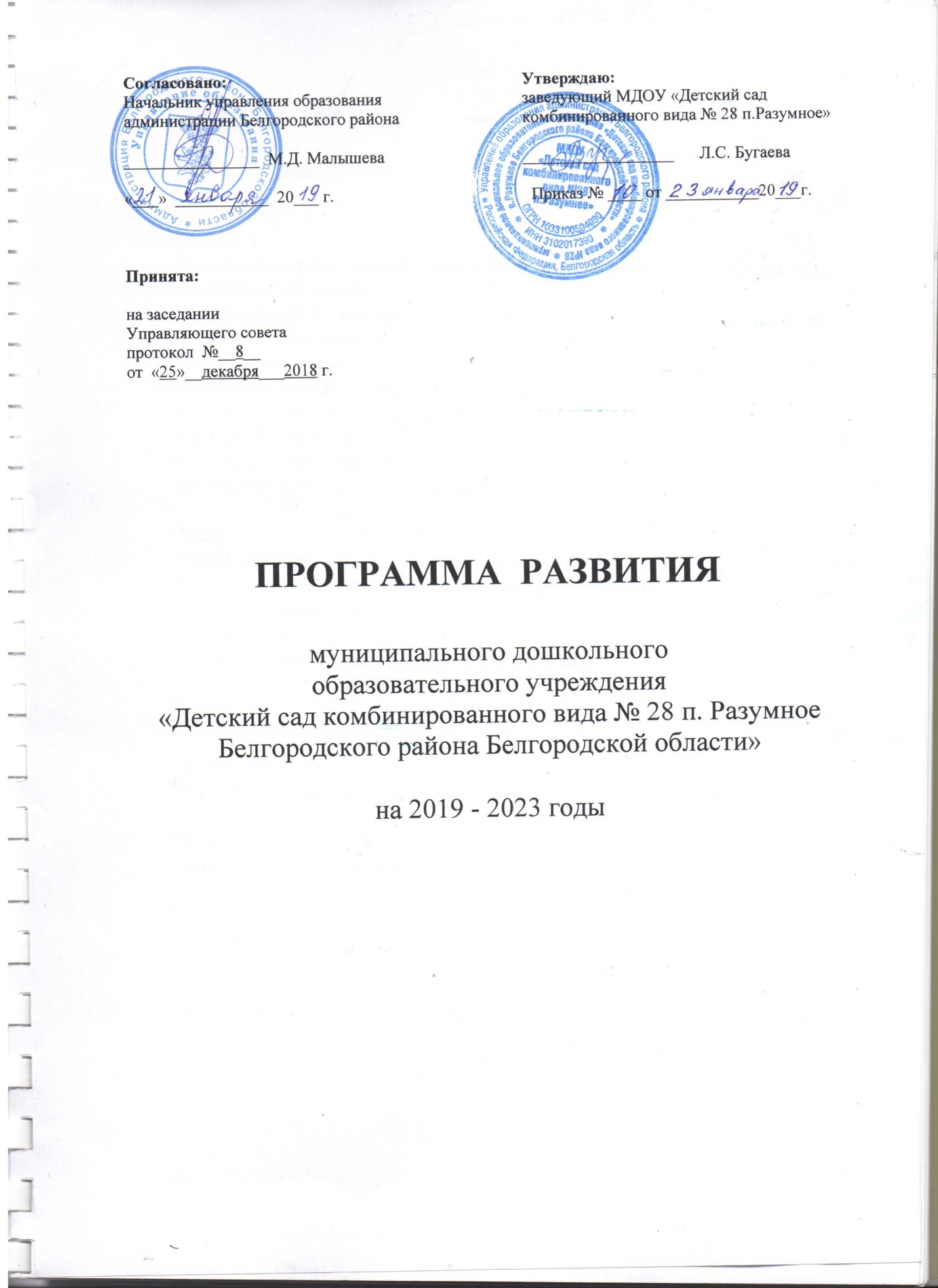 СодержаниеПояснительная запискаДля современного этапа развития общества характерно становление принципиально новых приоритетов, требований к системе образования в целом и её начальному звену – дошкольному воспитанию. Целевыми установками образовательной политики государства на данном этапе являются осуществление комплекса мероприятий, направленных на повышение качества образовательной услуги, рост профессиональной компетентности педагога как основного ресурса развития системы образования, замена ценностей обучения ребенка на ценности его развития. Целевые установки образовательной политики региона на период с 2013 по 2020 годы направлены на качественно новый уровень образования, который позволит формировать образованную, творческую, социально зрелую, физически здоровую личность молодого гражданина России, стать основой экономического роста и социального развития регионального сообщества, фактором благополучия, стабильности, успешности и безопасности людей, проживающих в Белгородской области. Основной целью образовательной политики Белгородской области в сфере дошкольного образования является обеспечение гарантий доступного и качественного дошкольного образования, реализацию региональных приоритетов, сформулированных в «Законе об образовании в Белгородской области» и Стратегии развития дошкольного, общего и дополнительного образования. Эффективное решение этих задач возможно только в учреждении, готовом работать в инновационном режиме, конкурентоспособном на рынке образовательных услуг города. Развитие ДОУ - целенаправленный, закономерный, непрерывный и необратимый процесс перехода учреждения в качественно новое состояние, характеризующееся разноуровневой организацией, инновационной направленностью и постоянно расширяющимся потенциалом роста. Потребность в разработке Программы развития обусловлена достижением ДОУ определенного уровня развития, ориентированной на необходимость совершенствования модели управления образовательным процессом в условиях реализации Федерального государственного образовательного стандарта дошкольного образования, изменений в структуре социального заказа общества дошкольному образованию. В основе модели лежат представления о ДОУ, как дошкольной образовательной организации инновационного типа, основанные на результатах реализации предыдущих программ развития, целях и задачах, предъявляемых государством, обществом, личностью к современному дошкольному образованию. Творческой группой ДОУ  было проанализировано выполнение Программы развития учреждения на 2014 – 2018 годы. Проведенный анализ настоящего состояния деятельности ДОУ показал, что реально сложились условия и потенциальные возможности коллектива для дальнейшего развития и повышения эффективности деятельности учреждения. С учетом полученных выводов разработана Программа развития на период с 2019 по 2023 годы. Назначением Программы развития ДОУ является мобилизация всего коллектива на достижение цели - воспитание и развитие детей нового поколения: физически развитых, любознательных, активных, эмоционально отзывчивых, владеющих средствами общения и способами взаимодействия со сверстниками и взрослыми людьми, способных управлять своим поведением и планировать действия, способных решать интеллектуальные и личностные задачи, имеющих представления о себе, семье, обществе, государстве, мире, природе, овладевших предпосылками учебной деятельности, высоко нравственных, социально адаптированных, способных осознавать ответственность за свою деятельность. Программа развития спроектирована исходя из конкретного анализа исходного состояния МДОУ «Детский сад комбинированного вида № 28      п. Разумное», территориальной специфики (возможности внешнего окружения детского сада), специфики контингента детей, потребностей родителей воспитанников и неорганизованных детей микрорайона в образовательных и иных услугах, а также с учетом возможных рисков в процессе реализации программы. Программа развития МДОУ «Детский сад комбинированного вида № 28 п. Разумное» определяет стратегию совершенствования системы образования в соответствии со «Стратегией развития дошкольного, общего и дополнительного образования Белгородской области на 2013 - 2020 годы»; характеризует имеющиеся основные тенденции, цели, задачи образования в детском саду, особенности организации кадрового и методического обеспечения образовательного процесса и инновационных преобразований образовательной системы, критерии эффективности, планируемые конечные результаты. С её помощью коллектив детского сада реализует свою специфическую модель развития, учитывающую реальную обстановку и условия, выполняющую определенный социальный заказ, обеспечивающую конкретную результативность. Программа развития, способствуя формированию современного образовательного пространства МДОУ «Детский сад комбинированного вида № 28 п. Разумное», определяет основные задачи образовательного учреждения, помогает выстроить концепцию развития, разработать проблемные направления, стратегические линии на будущее. Разрабатывая пути обновления педагогического процесса, в программе учитываются тенденции социальных преобразований в поселке, запросы родителей, интересы детей, профессиональные возможности педагогов. Авторы программы оставляют за собой право вносить изменения и дополнения в содержание документа с учетом возможных законодательных изменений, финансовых корректировок и на основе ежегодного анализа хода реализации мероприятий по развитию учреждения. Система управленческих действий заложенных в программу затрагивает всех участников образовательного процесса: детей, педагогов, администрацию, родителей.  ПАСПОРТ ПРОГРАММЫ РАЗВИТИЯРаздел I Информационная справка  о  дошкольном образовательном учреждении1.1. Общие сведенияПолное название: муниципальное дошкольное образовательное учреждение «Детский сад комбинированного вида № 28 п.Разумное Белгородского района Белгородской области»  (далее МДОУ).Муниципальное дошкольное образовательное учреждение «Детский сад комбинированного вида № 28 п. Разумное Белгородского района Белгородской области» функционирует с 1979 года на основании приказа  № 570 начальника отдела учебных заведений Южной ордена Ленина железной дороги.Учредитель: Муниципальный район «Белгородский район» Белгородской области. Функции и полномочия Учредителя осуществляет Управление образования администрации Белгородского района.Юридический адрес: 308510    Белгородская область, Белгородский район, поселок Разумное, улица Железнодорожная, 1-а.Телефон (факс): (4722) 59-19-03Заведующий МДОУ: Бугаева Людмила Сергеевна.Лицензия на право ведения образовательной деятельности: серия 31Л01 № 0001357 от 27.04.2015г., выдана Департаментом образования Белгородской области.Режим работы Учреждения: 5 дневная рабочая неделя, длительность работы учреждения: 4 группы с 10,5 ч пребыванием (с 7.00 ч до 17.30 ч), 2 группы с 12 ч пребыванием  (с 07.00 до 19.00 ч.) Выходные дни: суббота и воскресенье. 1.2. Кадровый потенциал УчрежденияНа момент написания Программы развития общее количество сотрудников составляет 33 человека, из них административно-управленческий персонал – 1 человек, педагогический персонал - 15 человек, учебно - вспомогательный персонал – 7 человек, обслуживающий персонал –10 человек. Воспитатели: 10 человек; старший воспитатель: 1 человек.Специалисты:  музыкальный руководитель, учитель-логопед, инструктор по физкультуре, педагог-психолог.Образовательный ценз: высшее педагогическое образование – 13 человек, среднее специальное образование – 2 человека.Квалификационные характеристики:Высшая квалификационная категория – 8 педагогов.Первая квалификационная категория – 3 педагога.Без категории – 4 педагога.Прослеживается тенденция увеличения процента педагогов, аттестованных на высшую и первую квалификационную категорию, что подтверждает системность и планомерность методической работы с кадрами и работы педагогов по самообразованию. Курсовую подготовку в течение 3 лет прошли 100% педагогов. Повышение квалификации педагогических и руководящих кадров – одно из важнейших направлений совершенствования в трудовой деятельности. Педагоги и руководители ДОУ постоянно повышают свой профессиональный уровень. По всем показателям наблюдается положительная динамика участия педагогов в мероприятиях разного уровня.Систематически обеспечиваются условия для повышения квалификации педагогов в БелИРО в соответствии с графиком. В дошкольном учреждении проводятся консультации, семинары-практикумы, круглые столы, педагоги участвуют в городских методических объединениях. Для повышения квалификации и уровня профессионализма педагогов используются так же такие формы работы, как консультации, взаимопосещения, обобщение опыта работы, самообразование педагогов, психологические тренинги, творческие недели, мастер-классы и т.п. Всё это дает положительный результат в организации педагогической деятельности и улучшении качества образования дошкольников. Педагоги ДОУ успешно участвуют в профессиональных конкурсах различного уровня, публикуют практические материалы из опыта работы в педагогических изданиях,  в сети Интернет.1.3. Характеристика системы управления ДОУУправление Учреждением осуществляется в соответствии с законодательством Российской Федерации, на основе сочетания принципов единоначалия и коллегиальности.Органами коллегиального управления Учреждением являются:- Общее собрание работников Учреждения (далее – Общее собрание);- Управляющий совет Учреждения (далее – Управляющий совет);- Педагогический совет Учреждения (далее – Педагогический совет).Высшим органом коллегиального управления Учреждением является Общее собрание, которое включает в себя работников Учреждения на дату проведения собрания, работающих по основному месту работы в Учреждении.Общее собрание работников  решает следующие вопросы: определение приоритетных направлений деятельности Учреждения; внесение предложений Учредителю об изменении Устава Учреждения; разработка и принятие локальных актов Учреждения регламентирующих правовое положение работников Учреждения и воспитанников; избрание членов Управляющего совета  из числа работников Учреждения; рассмотрение и обсуждение вопросов материально-технического обеспечения и оснащения Учреждения.Управляющий совет является коллегиальным органом управления и строит свою деятельность на принципах демократического, государственно-общественного характера управлением  Учреждением.Компетенция Управляющего совета: утверждение программы развития Учреждения; содействие привлечению внебюджетных средств; рассмотрение отчета о результатах самообследования Учреждения; рассмотрение вопросов об исполнении муниципального задания; обсуждение и принятие локальных нормативных актов, затрагивающие вопросы, относящиеся к компетенции Управляющего совета.Педагогический совет  - утверждает планы работы Учреждения, направления образовательной деятельности ДОО (дошкольной образовательной организации), принимает образовательные программы, принимает решение об участии учреждения в инновационной и экспериментальной деятельности, организует распространение педагогического опыта.1.4. Характеристика контингента воспитанников дошкольного образовательного учрежденияМДОУ «Детский сад комбинированного вида № 28 п. Разумное» находится в здании, рассчитанном по проекту на 6 групп (136 детей). Общая площадь территории – 5735 кв.м., общая площадь всех помещений – 1137,7 кв.м. В настоящее время функционирует 6 групп (168 детей), в том числе: В ДОУ функционирует группа комбинированной направленности, где реализуются Основная образовательная программа дошкольного образования и Адаптированная основная образовательная программа дошкольного образования для детей с ОВЗ.   В группах общеразвивающей направленности образовательная деятельность осуществляется в соответствии с Основной образовательной программой Учреждения. Состояние здоровья дошкольниковФизическое воспитание, развитие и оздоровление дошкольников является одним из приоритетных направлений в деятельности ДОУ. В детском саду имеется медицинский кабинет, включающий процедурный кабинет и изолятор. При поступлении в детский сад определяются группы здоровья воспитанников и дальнейшая работа по оздоровлению и физическому воспитанию  ведётся с учетом состояния здоровья детей.1.5. Социологическая характеристика семей воспитанниковСоциальный статус и образовательный уровень родителей воспитанников определяет возрастающий социальный заказ на качественные образовательные услуги. Большое внимание в ДОУ уделяется изучению контингента родителей. Анализ социального и образовательного статуса членов семей воспитанников ДОУ дал следующие результаты: В целом, для основного контингента родителей характерны: высокие требования к образованию, большое желание дать ребенку хорошее образование.Анализ данных, полученных за три года, позволяют сделать следующие выводы: - большинство родителей – молодые люди до 40 лет, достаточно образованные – значительная часть имеет высшее образование, и процент родителей с высшим образованием с каждым годом растет; есть родители, обучающиеся в ВУЗах; - основная масса родителей являются служащими; третья часть – рабочие; небольшой процент предпринимателей; военнослужащих. Данный факт говорит о среднем материальном состоянии семей воспитанников; - большинство семей полные, что положительно влияет на воспитание и образование дошкольников. Следует отметить, что за три года значительно вырос процент многодетных семей. Задача педагогического коллектива заинтересовать родителей и вовлечь их в создание единого культурно-образовательного пространства «детский сад-семья», повышение компетентности родителей (законных представителей) в вопросах развития и образования, охраны и укрепления здоровья детей.  Основными направлениями работы с родителями воспитанников  в ДОУ  являются:1. Познавательное направление - направлено на ознакомление родителей с возрастными и психологическими особенностями детей дошкольного возраста, формирование у родителей практических навыков воспитания детей: групповые собрания; консультации и индивидуальные беседы; участие родителей в подготовке и проведении праздников, развлечений; совместные экскурсии; открытые НОД; совместное создание предметно-развивающей среды; семейные проекты.2. Информационно-аналитическое направление - направлено на выявление интересов, потребностей, запросов родителей, уровня их педагогической грамотности, установление эмоционального контакта между педагогами, родителями и детьми: анкетирование, тестирование.3. Наглядно-информационное направление даёт возможность донести до родителей любую информацию в доступной форме, напомнить тактично о родительских обязанностях и ответственности. Данное направление включает: родительские уголки, включающие различную информацию (нормативные документы, советы, задания, объявления); папки-передвижки; информация на сайте ДОУ; фотовыставки; выпуск газет.4. Досуговое направление - призвано устанавливать теплые доверительные отношения, эмоциональный контакт между педагогами и родителями, между родителями и детьми. По данному направлению проводятся:  праздники, развлечения, знакомство с профессиями родителей;выставки семейных коллекций, акции.1.6. Социальное партнерствоДошкольное учреждение работает в тесном контакте с учреждениями - социальными партнерами в деле воспитания и развития дошкольников. МДОУ осуществляет взаимодействие со следующими социокультурными учреждениями: - Территориальным МППК Белгородского района;- МОУ «Разуменская средняя общеобразовательная школа №1»; - МОУ «Разуменская средняя общеобразовательная школа №2»; - Разуменская детская школа искусств им. А.В.Тарасова- поликлиника п. Разумное;- Центр культурного развития им. Елисеева п. Разумное; библиотека-филиал № 37 п. Разумное;- ОГИБДД УМВД России по Белгородскому району Белгородской области - физкультурно-оздоровительный комплекс «Парус» п. Разумное.1.7. Образовательная деятельность дошкольного учрежденияСодержание образовательного процесса в Учреждении определяется Основной образовательной программой дошкольного образования  МДОУ  «Детский сад комбинированного вида № 28 п. Разумное», разработанной, принятой и реализуемой в соответствии с Федеральным государственным образовательным стандартом дошкольного образования, с учетом особенностей психофизического развития и возможностей детей - воспитанников Учреждения. 1. Содержание обязательной части Программы соответствует Примерной основной образовательной программе дошкольного образования и обеспечивает развитие детей по пяти направлениям развития и образования детей: социально-коммуникативное развитие; познавательное развитие; речевое развитие; художественно-эстетическое развитие; физическое развитие. 2. Часть, формируемая участниками образовательных отношений, разработана на основе содержания парциальных программ: Физическое развитие: Играйте на здоровье. Физическое воспитание детей 3- 7 лет. Волошиной Л.Н., Т.В. Куриловой. Социально-коммуникативное развитие: Программа дошкольного образования  «Здравствуй, мир Белогорья!» под ред. Л.В. Серых, Г.А. Репринцевой.Коррекционно-образовательные программы: - Адаптированная основная образовательная программа дошкольного образования для детей с тяжелыми нарушениями речи;- Адаптированная образовательная программа дошкольного образования для детей с задержкой психического развития.Преемственность   программ, технологий,  реализуемых   в ДОУ, обеспечивается единым недельно-тематическим планированием, цикличностью прохождения программного  материала  с  усложнениями  на последующей возрастной группе. Учебный план - документ, который определяет перечень, трудоемкость, последовательность и распределение по периодам обучения учебных предметов, курсов, дисциплин (модулей), практики, иных видов учебной деятельности, если иное не установлено  Федеральным законом (Закон «Об образовании в РФ»). Учитывая специфику дошкольного образования – отсутствие предметного характера содержания образования на данной ступени, реализацию образовательных областей через детские виды деятельности, учебный план представляет собой сетку непосредственно образовательной деятельности и образовательной деятельности в режимных моментах в течение дня с распределением времени на основе действующего СанПин.Положительная динамика в развитии воспитанников ДОУ обеспечивается за счёт использования педагогами эффективных образовательных технологий, учёта индивидуальных и возрастных особенностей детей.1.8.  Характеристика материально-технической базыМуниципальное дошкольное образовательное учреждение «Детский сад комбинированного вида № 28 п. Разумное» ориентирован на создание благоприятных условий для полноценного проживания ребенком дошкольного детства, формирование основ базовой культуры личности, всестороннее развитие психических и физических качеств в соответствии с возрастными и индивидуальными особенностями, подготовка ребенка к жизни в современном обществе.Территория детского сада соответствует нормам по озеленению (много деревьев и кустарников, большая площадь травяного покрова, разбиты цветники, огород, фруктовый сад). На территории ДОУ оборудованы альпийская горка, «Чудесный огород», «Автогородок», экологическая тропа, метеоплощадка, дорожка здоровья.В дошкольном образовательном учреждении созданы необходимые условия для оптимального функционирования и развития: для физического развития воспитанников: - физкультурный зал, совмещенный с музыкальным; - полный комплект стандартного оборудования для физкультурного зала; - нестандартное оборудование физкультурного зала (косички, спортивные палки, флажки, гантели, игры на ловкость); - спортивная площадка; - спортинвентарь для физкультурного зала и площадки (бадминтон, баскетбол,  городки,  настольный теннис, футбол, лыжи, хоккей); - оборудование спортивных центров в группах; - для художественно-эстетического развития воспитанников: - музыкальный зал, совмещенный с физкультурным; - музыкальный центр; - магнитофоны; - музыкальные инструменты; - костюмы для театрализованной деятельности; - центры «Творческая мастерская» в группах; - музыкальный и театральный центры в группах.для социально-коммуникативного развития: - игровые центры в группах;- центры «Безопасность» в группах;- этнографический уголок.для коррекционно-развивающей работы: - кабинет педагога-психолога; - кабинет учителя - логопеда; для познавательного развития: - краеведческие центры в группах; - центры развивающих игр в группах;- центры науки;- центры «Строительная мастерская»;- экологические центры;- центры «Математика и логика»;для речевого развития: - литературные центры; - центры «Грамота»; для охраны здоровья и профилактики заболеваний, безопасного пребывания детей: - медицинский кабинет; - процедурный кабинет; - изолятор; - во всех помещениях закреплена мебель, безопасное расположение растений в группе, соблюдение техники безопасности и противопожарных мер; - правильное хранение различных материалов, медикаментов (ножницы, иголки находятся в недоступном для детей месте, соответствуют требованиям; лекарства, также моющие средства находятся в недоступном для детей месте); - подобрана по росту мебель и ее маркировка; - маркировка постельного белья; - правильное освещение.Санитарно – гигиеническое обеспечение: система водоснабжения - централизованная, вентиляционная система – имеется, система освещения - централизованная:  лампы дневного света, лампы накаливания.Пожарная и антитеррористическая безопасность ДОУ обеспечивается системой автоматической пожарной сигнализации; кнопкой экстренного вызова милиции; камерами видеонаблюдения по периметру здания;  12 огнетушителями.В Учреждении имеется методический кабинет, оснащенный необходимой учебно-методической базой для сопровождения образовательной деятельности Учреждения, методической литературой, периодическими изданиями в области образования, наглядным материалом. Таким образом, материально - техническое оснащение соответствует и способствует осуществлению образовательной деятельности в реализации программ воспитания и образования детей. В связи с введением федерального государственного образовательного стандарта дошкольного образования развивающая предметно-пространственная среда постоянно обновляется и пополняется. Конкурентное преимущество:бесплатное дошкольное образование в рамках 12-ти часового пребывания ребенка при пятидневной рабочей неделе; обеспечение необходимого уровня развития детей с разными образовательными потребностями (индивидуальные маршруты и дифференцированные программы развития); необходимое ресурсное обеспечение для предоставления дополнительных образовательных услуг (наличие музыкального/ физкультурного зала, логопедического кабинета, кабинета педагога-психолога); квалифицированный педагогический персонал; охват неорганизованных детей микрорайона дошкольным образованием в рамках группы кратковременного пребывания, Консультационного центра; оказание коррекционной помощи детям старшего дошкольного возраста с речевыми нарушениями в условиях логопункта. Раздел II. Аналитическое обоснование Программы развития ДОУПредпосылками к созданию Программы развития послужили изменения в образовательной политике государства. В связи с этим целевые установки акцентируют внимание на поддержку семьи, расширение спектра образовательных услуг, включение в педагогический процесс новых форм дошкольного образования. Современное образовательное учреждение должно не только соответствовать постоянно изменяющимся условиям внешней среды, поддерживая свою конкурентоспособность, но и взаимодействовать с ней, используя образовательно-оздоровительный потенциал социума, привлекая к мероприятиям МДОУ  широкие слои заинтересованного населения. Дошкольное учреждение работает в тесном контакте с учреждениями – социальными партнерами в деле воспитания и развития дошкольников, это МОУ РОСШ №1, поликлиника п. Разумное, музыкальная школа, Дом  культуры им. Елисеева п. Разумное, библиотека № 37 п. Разумное;  ГИБДД Белгородского района. Ежегодно врачами поликлиники п. Разумное  проводится медицинский осмотр детей, идущих в школу. Проводится работа по преемственности между детским садом и МОУ РСОШ № 1: экскурсия на линейку, посвящённую «Дню Знаний»;  выступление учителей начальных классов на общем родительском собрании в ДОУ; совместное проведение праздников, мероприятий; подготовка к школе.Дети старшего дошкольного возраста часто посещают библиотеку  № 37 п. Разумное, на базе которой проводятся выставки, тематические недели,  конкурсы чтецов, рисунков. В таблице представлены  связи взаимодействия ДОУ с другими учреждениями социокультурной сферы поселка, которые помогают в обогащении образовательного процесса и расширении образовательного пространства.Существующая система взаимодействия с некоторыми социальными институтами требует совершенствования, так как нет четкого плана преемственности, обеспечивающего достижение высоких образовательных результатов совместными усилиями.Изучение социального заказа родителей поможет выстроить траекторию рациональной образовательной политики дошкольной образовательной организации. Проблемное поле: проблема вовлечения родителей в воспитательно-образовательный процесс как полноправного партнёра остается актуальной. Родители желают владеть информацией о направленности образовательных программ, о психолого-физиологических особенностях развития детей, но инертны к созданным возможностям получения такой информации через современные средства информатизации (сайт ДОУ, электронная почта ДОУ). Кроме того, система работы с родителями зачастую носит односторонний характер - родительская общественность не достаточно включена в планирование содержания воспитательно-образовательного процесса и оценку качества работы ДОУ. Перспективы развития: разработать и внедрить практико-ориентированный социально-значимый проект по работе с семьями воспитанников, который поможет обеспечить консалтинговые услуги в части психолого-педагогической поддержки семей воспитанников в вопросах здоровьесбережения, воспитания, обучения и развития детей дошкольного возраста, в том числе детей с особыми образовательными потребностями.Приоритетным направлением сотрудничества является - создание условий для полноценного проживания ребенком дошкольного детства; сохранение и укрепление здоровья детей, формирование основ базовой культуры личности, творческого потенциала воспитанников; социально-личностное развитие ребенка, обеспечение условий для успешной социализации ребёнка в современном социуме. Проблемное поле: взаимодействие с социальными партнерами в рамках разностороннего развития воспитанников создает благоприятные возможности для расширения спектра образовательных возможностей. Перспективы развития: в перспективе предполагается расширение возможностей социального партнерства ДОУ, через участие в конкурсах социальных и культурных проектов разного уровня, с целью привлечения дополнительных средств на совершенствование образовательной среды учреждения.2.1. Анализ здоровьесберегающей деятельности Одной из основных задач в последние годы и приоритетных направлений ДОУ является охрана жизни и укрепление здоровья детей, их полноценное физическое развитие.Для реализации поставленных задач в ДОУ разработан план оздоровления детей, включающий в себе следующие направления:диагностика физического развития;профилактические и оздоровительные мероприятия в группах; планирование и организация физкультурных мероприятий;организация двигательного режима;воспитание потребности в здоровом образе жизни;применение здоровьесберегающих методов и приемов. В группах ДОУ воспитатели ведут «Тетради здоровья», где прослеживается линия физического развития каждого ребенка. Старшей медсестрой разработана система профилактических и оздоровительных мероприятий, которые реализуются поэтапно в течение года. Педагоги и старшая медицинская сестра работают в тесном контакте. Они осуществляют различные виды закаливания, обеспечивая тренировку защитных сил организма. Закаливающее воздействие прослеживается в каждом элементе дня. Закаливание проводится на положительном эмоциональном фоне с разрешения родителей. Удовлетворяется естественная потребность детей в движении. 57 % времени пребывания детей в учреждении отводится активной двигательной деятельности. При организации физкультурно-оздоровительной работы учитываются индивидуальные особенности детей, перенесенные заболевания, эмоциональный настрой, группы здоровья. Широко используются природные факторы: воздух, земля, вода, солнце. В летний период для укрепления здоровья детей используются различные виды ходьбы босиком (по траве, земле, песку, камешкам), мытьё ног на улице, солнечные ванны под наблюдением медицинского персоналаОздоровлению детей способствуют прогулки в любое время года не менее 4 часов в день, витаминизация пищи, проведение витаминных дней в группах. Эти мероприятия помогли снизить уровень простудных заболеваний и уменьшить пропуски по болезни. Однако проблема оздоровления и физического воспитания продолжает оставаться актуальной, т.к высоким остается показатель общей заболеваемости детей. Анализ заболеваемости и посещаемостиОстается проблема в организации предметно-развивающей среды, которая еще не соответствует достаточной степени потребностям ребенка в движении и игре.Особое внимание в ДОУ уделяется организации питания дошкольников. При планировании меню всегда уделяется внимание необходимому содержанию набора белков, жиров, углеводов, минеральных веществ, микроэлементов, витаминов. В рацион питания регулярно включаются овощные салаты, фрукты, соки. Анализ организации питания за 2018 год показал выполнение натуральных норм на 99,5 %. В детском саду практикуется сочетание разных видов двигательной активности детей. В соответствии со схемой распределения НОД по физической культуре проводится как в помещении, так и на воздухе, при этом учитываются индивидуальные особенности детей. В ДОУ эффективно используются различные формы детской деятельности по распределению двигательной нагрузки в течение дня: утренняя гимнастика, прогулки с использованием часа двигательной активности, походы с элементами туризма, ритмика, хореография, спортивные секции. Для этих форм работы используются центры двигательной активности групп, музыкальный зал, спортивная и баскетбольная площадки, а также групповые площадки. Стало традицией проведение спортивных праздников и досугов, тематических Дней здоровья, как в спортивном зале, так и на улице. Вся работа по сохранению и укреплению здоровья детей проводится в тесном контакте с семьей. Работа с семьей осуществляется в двух направлениях: просвещение родителей и совместная деятельность родителей и детей. С целью повышения знаний родителей в вопросах оздоровления проведено общее родительское собрание, групповые родительские собрания по оздоровлению, на которые приглашались врач и специалисты детской поликлиники. На информационных стендах всех групп для родителей есть рубрики, освещающие вопросы оздоровления дошкольников. Однако недостаточно внимания в работе с семьями воспитанников уделялось созданию совместных оздоровительных проектов (дети, родители, педагоги). Проблемное поле: в учреждении увеличилось количество детей с ослабленным здоровьем, что требует повышенного внимания, индивидуальной работы, консультаций специалистов. Хотя физкультурно-оздоровительная и профилактическая работа учреждения и ведутся в системе, но требуют серьезного внимания вопросы мониторинга здоровьесберегающей деятельности всех субъектов образовательного процесса, взаимодействия с социумом в вопросах поддержания и укрепления здоровья всех участников образовательного процесса. Педагоги не всегда соблюдают дифференцированный подход в подборе упражнений и оздоровительных мероприятий для ребенка, иногда формально подходят к проведению оздоровительных и закаливающих мероприятий. Перспективы развития: создание единой системы здоровьесбережения, предусматривающей расширение сферы деятельности учреждения в поддержке и укреплении здоровья всех участников образовательного процесса, укрепление преемственных связей с учреждениями здравоохранения и спорта п. Разумное и г. Белгорода, ведение инновационных форм деятельности учреждения в данном направлении. Это поможет, в конечном счете, добиться стабильной положительной динамики в вопросах поддержания и укрепления здоровья воспитанников ДОУ, приобщения к здоровому образу жизни заинтересованного взрослого населения. Возможные риски: родители воспитанников могут недооценивать значимость физкультурно-оздоровительной работы дошкольников, предпочитая деятельность детей в познавательно-речевом и художественно-эстетическом направлении, в ущерб физического. Недостаточная компетентность педагогов в вопросах здоровьесбережения и формальное отношения к поставленным задачам.Рост поступления в дошкольное образовательное учреждение детей с осложненными диагнозами. 2.2. Проблемный анализ коррекционной работыВ детском саду налажена система комплексного психолого-медико-педагогического сопровождения дошкольников посредством ПМП - консилиума. Консилиум ДОУ строит свою работу в соответствии с  планом работы на  учебный год. Цель работы ПМПк: обеспечение диагностико-коррекционного и психолого-медико-педагогического сопровождения воспитанников с отклонениями в развитии и/или состояниями декомпенсации, исходя из реальных возможностей образовательного учреждения и в соответствии со специальными образовательными потребностями, возрастными и индивидуальными особенностями, состоянием соматического и нервно-психического здоровья воспитанников.С целью  оказания коррекционной помощи обучающимся с тяжелыми нарушениями речи в ДОО функционирует логопедический пункт.Основными задачами логопедического пункта являются своевременное выявление особых образовательных потребностей обучающихся с ОВЗ, обусловленных недостатками в их речевом развитии, обеспечение коррекции нарушений в развитии устной речи обучающихся с ОВЗ, обеспечение взаимодействия в разработке и реализации коррекционных мероприятий педагогических, медицинских работников ДОО и других организаций, участвующих в реализации направления, а также обеспечение взаимодействия с родителями (законными представителями) обучающихся с ОВЗ по преодолению речевых нарушений.Для воспитанников, посещающих логопедический пункт, разработана адаптированная основная образовательная программа дошкольного образования для детей с тяжелыми нарушениями речи.Как показывает практика, количество детей с ограниченными возможностями здоровья ежегодно увеличивается. Поэтому важным направлением деятельности ДОУ является реализация прав на образование детей с ОВЗ – создание вариативных условий для получения образования детьми, имеющими различные недостатки в физическом и (или) психическом развитии. Перспективы развития: - расширение возможностей коррекционной психолого-логопедической  службы: введение в штат ДОУ логопеда-дефектолога;- повышение квалификации педагогов ДОУ по направлению коррекционной педагогики и инклюзивного образования;- организация коррекционной работы на основе современных методик и технологий;- разработка программ по сопровождению детей с ОВЗ.Возможные риски: - родители воспитанников могут недооценивать значимость коррекционной  работы дошкольников;- недостаточная компетентность педагогов в вопросах работы с детьми с ограниченными возможностями здоровья;- рост поступления в дошкольное образовательное учреждение детей с осложненными диагнозами; - отсутствие специалистов в области коррекционной работы с детьми, нуждающихся в создании специальных условий в соответствии с заключениями ТПМПК.2.3. Проблемный анализ образовательного процессаДОУ осуществляет образовательную деятельность на основе идей отечественной педагогики с использованием современных методов и технологий. Образовательная политика ведется в соответствии с законодательными и нормативными актами: Федеральным законом «Об образовании в Российской Федерации», ФГОС ДО, СанПиН. Образовательный процесс регламентируется основной образовательной программой дошкольного образования МДОУ «Детский сад комбинированного вида № 28 п. Разумное». Качество образовательных услуг, оказываемых в ДОУ, находится на достаточно высоком уровне, о чем свидетельствуют итоги мониторинга удовлетворённости родителей качеством деятельности ДОУ: большинство опрошенных родителей - 96 % - довольны качеством деятельности ДОУ. Квалификацией и компетентностью педагогов удовлетворены 97 % родителей, 3 % родителей считают, что по этому блоку еще есть определенные недоработки, перспектива роста и улучшения показателей. Развитием ребенка в ДОУ удовлетворены 94 % родителей, 6 % считают, что в детском саду созданы не все условия для раскрытия способностей ребенка и его познавательных интересов. В ходе анкетирования родителей выявлены проблемы, которые родители озвучивали при заполнении анкеты и в процессе общения с членами комиссии: необходимость оборудования спортивной площадки; оснащение техническим оборудованием: желательно иметь компьютеры и мультимедийные устройства в каждой группе;  организация дополнительного образования (английский язык, спортивные секции).Педагогический коллектив стремится работать в творческом режиме, постоянно совершенствуя своё профессиональное мастерство, находить наиболее эффективные способы развития, воспитания и обучения детей, активно используя личностно-ориентированную модель общения взрослого с ребёнком, дифференцированный подход в вопросах обучения.Основными направлениями методической работы являются:- оказание методической помощи педагогам в освоении инновационных программ и технологий, в  поисках эффективных форм и методов работы с детьми;- реализация личных склонностей и творческих интересов с целью    наиболее полного самовыражения личности педагога;- совершенствование педагогического мастерства и рост профессионализма педагогов;- обобщение и внедрение передового педагогического опыта в работу ДОУ.Годовой план деятельности МДОУ «Детский сад комбинированного вида № 28 п. Разумное» составляется на основе модели перспективного развития ДОУ, результатов психолого-педагогической диагностики, результатов анкетирования родителей (законных представителей) воспитанников ДОУ. Систематически осуществляется курсовая переподготовка педагогов, своевременно проходит аттестация.Серьёзное внимание педагогами уделяется самообразованию. Ежегодно педагоги ДОУ повышают свой профессиональный уровень на курсах повышения квалификации. На 1 января 2019 года 100% педагогических работников ДОУ прошли курсовую переподготовку в соответствии с требованиями ФГОС ДО. Коллектив детского сада принимает участие в районных мероприятиях и конкурсах. По результатам анкетирования среди педагогов и родителей установлено, что в учреждении создан микроклимат взаимопонимания и взаимоуважения, доброжелательности, ответственности за результаты своего труда. Педагоги хорошо знают индивидуальные и личностные особенности каждого воспитанника и эффективно используют это в педагогической деятельности.Образовательный процесс в ДОУ носит комплексный характер, и способствует формированию интегративных качеств воспитанников ДОУ. Преемственность программ обеспечивается единым тематическим планированием, цикличностью прохождения программного материала с последующим усложнением в соответствии с возрастом воспитанников. Педагогическая работа с детьми планируется с учётом возрастных, индивидуально – психологических особенностей и возможностей детей.Позитивные показатели в личностном развитии детей ДОУ, их успешность зависит  от уровня сформированности у них социально-коммуникативной, информационной, технологической компетентности. Ежегодно воспитанники нашего детского сада принимают участие в образовательных событиях разного уровня.Результативное участие воспитанников Педагогическим коллективом ДОУ разработана и реализуется основная образовательная программа дошкольного образования, представляющая собой модель целостного процесса воспитания и обучения детей, направленного на всестороннее развитие ребёнка: физическое, социально – коммуникативное, познавательное, речевое, художественно – эстетическое. В работе педагогического коллектива прослеживается тенденция к поиску и реализации инновационных ориентиров и конкретных образовательных форм, что позволяет ДОУ обрести собственное лицо.С целью повышения результативности педагогической работы в ДОУ проводятся Педагогические советы, семинары, консультации, дискуссии, решение проблемных задач и практических ситуаций.Опыт педагогической деятельности распространялся на  региональных, муниципальных мероприятиях по обмену опытом с коллегами: результатом работы в этом направлении является участие педагогического коллектива в научно-практических конференциях, семинарах, методических объединениях. Более 80 % педагогов приняли участие в открытых мероприятиях.Участие педагогов в семинарах, методических объединениях, конференцияхНо, наряду с общей положительной оценкой реализации приоритетных направлений ДОУ в его деятельности имеется ряд противоречий и проблем.Проблемное поле:- недостаточная наполняемость образовательного пространства по основным направлениям развития дошкольника и, в первую очередь, в целях организации игровой и познавательной деятельности;- ситуативность, эпизодичность связей с отдельными социальными партнерами;- недостаточно высокий уровень внедрения инновационных технологий;- педагоги испытывают трудности в работе с детьми с ОВЗ, возникают сложности в организации работы по выявлению и поддержке одаренных детей.Перспективы развития: - координация  деятельности всех служб детского сада, родителей воспитанников и социума в вопросах повышения качества образовательной услуги;- пути преемственности дошкольного и начального школьного образования. - системное повышение уровня профессиональной компетентности педагогов в вопросах психолого-педагогического сопровождения детей с ОВЗ;- включение педагогов в инновационную деятельность через участие в проектах разного уровня.Возможные риски: - нестабильная экономическая ситуация в образовании может негативно сказаться на кадровом педагогическом составе учреждения;- нежелание педагогов включаться в процесс инновационной деятельности;- отсутствие финансирования в целях оснащения ДОУ техническим оборудованием, пособиями для организации качественного педагогического процесса в свете новых требований.Вариативные формы дошкольного образованияВ целях обеспечения доступности дошкольного образования для детей раннего возраста в МДОУ «Детский сад комбинированного вида № 28 п. Разумное» с 2015 года организована работа группы кратковременного пребывания.  Основными задачами группы кратковременного пребывания являются:адаптация детей от 2 до 3 лет к условиям детского сада, обеспечение ранней социализации и его личностного развития, развития инициативы и творческих способностей на основе сотрудничества со взрослыми и сверстниками и соответствующим возрасту видам деятельности.С 2017 года в ДОУ  функционирует Консультационный центр для предоставления помощи родителям (законным представителям) детей раннего и дошкольного возраста,  обеспечивающие получение детьми дошкольного образования в форме семейного образования в целях оказания методической, психолого-педагогической, диагностической и консультативной помощи родителям.Основными задачами Консультационного центра являются: - оказание Помощи родителям (законным представителям) по различным вопросам воспитания, обучения и развития детей младенческого, раннего и дошкольного возраста; - оказание содействия родителям (законным представителям) в социализации детей дошкольного возраста, получающих дошкольное образование в форме семейного образования; - проведение (с согласия родителей (законных представителей) психолого-педагогической диагностики развития детей младенческого, раннего и дошкольного возраста и на ее основе коррекции и комплексной профилактики различных отклонений в физическом, психическом и социальном развитии детей младенческого, раннего и дошкольного возраста; - проведение (с согласия родителей (законных представителей) психолого-педагогической диагностики детей старшего дошкольного возраста по определению их готовности к обучению в школе и консультирования родителей с целью обеспечения равных стартовых возможностей детей при поступлении в школу. Несмотря на то, что работа по включению в педагогический процесс ДОУ вариативных форм дошкольного образования (группа кратковременного пребывания, консультационный центр) ведется достаточно качественно, существуют проблемы с осуществлением рекламной кампании, с целью привлечения семей, имеющих детей раннего возраста, не посещающих детский сад. Учреждение предоставляет дополнительные образовательные услуги в целях расширения спектра образовательных услуг, развития физических способностей воспитанников. Платные дополнительные образовательные услуги включают в себя реализацию образовательных программ за пределами основной образовательной программы.В дошкольном учреждении проводятся  дополнительные занятия на платной основе  по  направлению физическое развитие - физкультурно-спортивная секция «Айкидо».Организация дополнительных образовательных услуг позволяет более эффективно решать задачи адаптации ребёнка к жизни в обществе, использовать максимум возможностей для развития индивидуальных способностей и возможностей дошкольников. Учитывая запросы родителей и интересы детей, планируется расширение спектра  дополнительных образовательных услуг с целью развития интеллектуальных и творческих способностей детей.Перспективы развития: - привлечение специалистов (логопед-дефектолог, социальный педагог, учитель-логопед) с целью повышения качества организации вариативных форм образования в ДОУ;- расширение форм и методов взаимодействия ДОУ с семьями, имеющих детей дошкольного возраста, не посещающих детский сад;- интеграции специалистов учреждения, пути преемственности дошкольного и начального школьного образования;- организация дополнительных образовательных услуг по познавательно-речевому и художественно-эстетическому развитию дошкольников.Возможные риски: - отсутствие квалифицированных специалистов: психолог, учитель-логопед,   учитель-дефектолог;- расширение сети учреждений дополнительного образования дошкольников может спровоцировать отток потребителей вариативных форм дошкольного образования. 2.4. Анализ  материально-технических и финансовых  ресурсовРазвивающая предметно-пространственная среда детского сада соответствует требованиям программ, реализуемых в ДОУ и представляет собой систему условий, обеспечивающая всю полноту развития детской деятельности и личности ребенка. Она включает ряд базовых компонентов, необходимых для полноценного физического, художественно-эстетического, познавательного, социально-коммуникативного и речевого развития детей. В детском саду к ним относятся экологические, природные объекты, физкультурно-игровые и оздоровительные сооружения, предметно-игровая среда. В групповых помещениях, в соответствии с современными требованиями к организации предметно-развивающей среды, оборудованы центры для организации разнообразной детской деятельности (как самостоятельной, так и совместной с воспитателем).  На территории детского сада компактно размещены: площадки для прогулок детей, мини-стадион, опытно- экспериментальные участки, экологическая тропа, альпийская горка, искусственный водоем,  цветочные клумбы, огород, плодовые деревья, декоративные кустарники. В учреждении имеется в наличие и функциональном состоянии 9 единиц цифровой техники, в том числе 3 компьютера, 1 ноутбук, 1 медиапроектор,  2 сканера, 2 музыкальных центра. Проблемное поле: - проблема недостаточного количества оборудования для обеспечения образовательного процесса, компьютерной техники; - необходимо обновление демонстрационного материала, трансформируемой мебели и др. (в соответствии с требованиями образовательной программы и ФГОС ДО). Перспективы развития: - возможность пополнения материально-технической базы и развивающей среды за счет благотворительных средств и субсидии. Возможные риски: - снижение объемов бюджетного финансирования пополнения  пространственной  среды и материально-технической базы учреждения. Финансово-экономические ресурсыФинансовое обеспечение дошкольного учреждения строится на субсидии, рассчитываемой по нормативу подушевого финансирования, установленного муниципальными органами власти и внебюджетной деятельности и регламентируется федеральным законом «Об образовании в РФ». Внебюджетная деятельность ДОУ  представляет собой планируемые доходы от оказания платных образовательных услуг, добровольные пожертвования физических и юридических лиц. Уставом учреждения предусмотрены платные образовательные услуги, введены в действие необходимые локальные акты. Создана необходимая правовая база, представляющая возможности открытия на базе ДОУ  вариативных форм дошкольного образования. Проблемное поле: - отсутствие свободных помещений в ДОУ, что не  дает возможности расширить количество платных образовательных услуг; - отсутствие специалистов для организации дополнительных образовательных услуг по познавательному развитию (английский язык, шахматы).Перспективы развития: - расширение дополнительных образовательных услуг на базе ДОУ;- разработка локальных актов по привлечению  добровольные пожертвования физических и юридических лиц. Возможные риски: - нестабильность финансово-экономической системы учреждения;- отсутствие квалифицированных специалистов для организации дополнительных  образовательных услуг.Выполнение муниципального заданияОбразовательная деятельность ДОУ  регламентируется муниципальным заданием, в котором отражены: объем финансовых ресурсов, выделяемых на выполнение образовательных услуг, условия и порядок их оказания, а также требования к эффективной деятельности образовательного учреждения. Расширение хозяйственных полномочий детского сада, самостоятельная организация деятельности по осуществлению закупок на поставку товаров, выполнение работ, оказание услуг обуславливает необходимость разработки механизмов обеспечения перехода учреждения к стратегии формирования заказа и заказчика на услуги в системе дошкольного образования. Проблемное поле: - у сотрудников учреждения не сформирована личностная позиция как исполнителей образовательного заказа в рамках муниципального задания ДОУ; - отсутствие в штате специалистов по оказанию юридической и экономической помощи по осуществлению закупок на поставку товаров, выполнению работ, оказанию услуг. Перспективы развития: - выполнение муниципального задания как обеспечения главного условия устойчивого развития системы дошкольного образования ДОУ;- разработка стратегии развития дошкольного образовательного учреждения на перспективу, поиск активных социальных партнеров в своем ближайшем социальном окружении, создание имиджа ДОУ среди родителей и педагогической общественности, повышение рейтинга образовательного учреждения. Возможные риски: - некомпетентность привлеченных специалистов в сфере закупок на поставку товаров, выполнению работ, оказанию услуг. Итогом анализа развития ДОУ является вывод, что в настоящее время МДОУ «Детский сад комбинированного вида № 28 п. Разумное» является конкурентоспособным образовательным учреждением, востребованным общественностью, системой образования. Структурирование системы выделенных проблем и причин их возникновения помогла определить основные проблемные блоки: - блок проблем связанных с необходимостью совершенствования системы управления качеством образования, разработки нового содержания образования в соответствии с основными направлениями модернизации российского образования; - блок проблем связанных с необходимостью оптимизации условий обеспечивающих охрану и укрепление психологического и физического здоровья воспитанников, приобщение к ценностям здорового образа жизни; - блок проблем связанных с необходимостью индивидуализации образовательного процесса, обеспечения условий для реализации индивидуальных потребностей, интересов, потенциальных возможностей воспитанников;- блок проблем связанных с необходимостью непрерывного и актуального повышения профессиональной компетенции педагогических работников ДОУ, соответствующих требованиям образовательных и профессиональных стандартов; - блок проблем связанных с необходимостью совершенствования системы взаимодействия с семьями воспитанников через развитие общественного управления, создания пространства выбора и внедрения современных подходов и форм взаимодействия с семьей; Таким образом, сильные и слабые стороны образовательной системы ДОУ позволяют спроектировать цель и задачи развития МДОУ «Детский сад комбинированного вида № 28 п. Разумное» на среднесрочную перспективу.Раздел  III. Концепция желаемого будущего состояния ДОУУчитывая актуальность реформирования Российского образования, изменения и совершенствования содержания образования, форм и методов обучения, деятельность ДОУ направлена в первую очередь на повышение качества образования, доступность и эффективность. В концепции дошкольного воспитания, программах воспитания и обучения детей дошкольного возраста подчеркивается, что реальной целью образования дошкольников является развитие неповторимой индивидуальной личности каждого воспитанника, создание условий для максимального раскрытия его индивидуального потенциала. Современному ДОУ необходимо синхронизировать процессы обучения и воспитания, сделать их не противостоящими друг другу, а взаимодополняющими, обогащающими развитие ребенка. Ребенок должен получить право стать субъектом собственной жизнедеятельности, увидеть свой потенциал, поверить в свои силы, научиться быть успешным в деятельности. В настоящее время одним из наиболее перспективных направлений в системе дошкольного образования является создание в детском саду системы интегративного образования, реализующего право каждого ребенка на качественное и доступное образование. А так же создание условий, обеспечивающих высокое качество результатов образовательной деятельности по формированию ключевых компетенций дошкольников, опираясь на личностно-ориентированную модель взаимодействия взрослого и ребёнка с учётом его психофизиологических особенностей, индивидуальных способностей и развитие творческого потенциала. Концептуальной идеей коллектива детского сада является установка, что каждый ребенок - успешный дошкольник. Успешность выпускника дошкольного учреждения предполагает личностную готовность его к школе и выражается во «внутренней позиции школьника» (то есть готовности ребенка принять новую социальную позицию и роль ученика), включающей сформированность мотивации на успешность в учебе и дальнейшей жизни, начальных ключевых компетентностей и универсальных учебных действий. В связи с этим, результатом воспитания и образования дошкольника должны стать сформированные у ребёнка ключевые компетенции: Коммуникативная – умение общаться с целью быть понятым.Социальная – умение жить и заниматься вместе с другими детьми, близкими.Информационная – владение умением систематизировать и «сворачивать» информацию, работать с разными видами информации.Продуктивная – умение планировать, доводить начатое до конца, способствовать созданию собственного продукта (рисунка, поделки, постройки).Нравственная – готовность, способность и потребность жить в обществе по общепринятым нормам и правилам Физическая – готовность, способность и потребность в здоровом образе жизни.Создание условий, отбор форм и средств для максимальной реализации развития качеств и возможностей ребёнка является актуальной задачей современной педагогики и психологии. Исходя из всего вышесказанного, основной целью деятельности МДОУ «Детский сад комбинированного вида № 28 п. Разумное»  является: - поиск форм и методов образования, направленных на формирование основ самостоятельной, развитой в интеллектуальном и физическом аспектах личности, обеспечения непрерывности образования;- обеспечение доступности и высокого качества образования, адекватного социальным  потребностям инновационной экономики России, на основе повышения эффективности деятельности ДОУ по таким критериям как качество, инновационность, востребованность и экономическая целесообразность;- создание условий, обеспечивающих высокое качество результатов образовательного процесса, опираясь на личностно- ориентированную модель взаимодействия взрослого и ребёнка с учётом его психофизиологических особенностей, индивидуальных способностей и развитие творческого потенциала. Программа должна работать на удовлетворение запроса от трех субъектов образовательного процесса – ребенка, педагога, родителей. Ценность Программы развития ДОУ направлена на сохранение позитивных достижений детского сада, внедрение современных педагогических технологий, в том числе информационно-коммуникационных. Для успешной адаптации ребенка в подвижном социуме, обеспечить личностно – ориентированную модель организации педагогического процесса. Развитие у ребенка социальных компетенций в условиях интеграции усилий ребенка и педагога, ребенка и родителей, педагога и родителей. Исходя из всего вышесказанного, концептуальными направлениями развития деятельности ДОУ  служат: - моделирование совместной деятельности с детьми на основе организации исследовательской деятельности, использования средств информатизации в образовательном процессе, направленной на формирование ключевых компетенций дошкольников;  - использование здоровьесберегающих технологий;  совершенствование стратегии и тактики построения развивающей среды детского сада, способствующей самореализации ребёнка в разных видах деятельности;  - построение дифференцированной модели повышения профессионального уровня педагогов;  - расширение спектра дополнительных образовательных услуг; -  укрепление материально–технической базы ДОУ. Таким образом, миссия образовательного учреждения заключается в создании оптимальных условий для обеспечения качественного образования и развития воспитанников  в соответствии с современными требованиями в условиях поликультурного образовательного пространства и на основе личностно-ориентированного взаимодействия детей и взрослых.Раздел IV. Стратегия, этапы, цели и задачи перехода к новому состоянию ДОУСтратегия развития дошкольного образования, деятельность ДОУ основывается на следующих принципах: 1. Поддержка разнообразия детства; сохранение уникальности и самоценности детства как важного этапа в общем развитии человека, самоценность детства - понимание (рассмотрение) детства как периода жизни значимого самого по себе, без всяких условий; значимого тем, что происходит с ребенком сейчас, а не тем, что этот период есть период подготовки к следующему периоду, полноценное проживание ребенком всех этапов детства (младенческого, раннего и дошкольного возраста). 2. Личностно-развивающий и гуманистический характер взаимодействия взрослых (родителей (законных представителей), педагогических и иных работников ДОУ) и детей. 3. Уважение личности ребенка. 4. Реализация программы в формах, специфических для детей данной возрастной группы, прежде всего в форме игры, познавательной и исследовательской деятельности, в форме творческой активности, обеспечивающей художественно-эстетическое развитие ребенка. 5. Построение образовательной деятельности на основе индивидуальных особенностей каждого ребенка, при котором сам ребенок становится активным в выборе содержания своего образования, становится субъектом образования (далее – индивидуализация дошкольного образования). 6. Содействие и сотрудничество детей и взрослых, признание ребенка полноценным участником (субъектом) образовательных отношений. 7.  Поддержка инициативы детей в различных видах деятельности. 8.  Сотрудничество ДОУ с семьей. 9. Приобщение детей к социокультурным нормам, традициям семьи, общества и государства. 10. Формирование познавательных интересов и познавательных действий ребенка в различных видах деятельности. 11. Возрастная адекватность дошкольного образования (соответствие условий, требований, методов возрасту и особенностям развития). Стратегическая цель программы: обеспечение общедоступного качественного образования с учётом социального заказа государства и запросов всех участников образовательных отношений, направленного на высокий образовательный результат, успешную социализацию, личностное развитие и саморазвитие дошкольников.Задачи: - совершенствовать систему управления качеством образования ДОУ в соответствии с основными направлениями модернизации российского образования, стратегиями развития образования  Белгородской области;- создать оптимальные условия, обеспечивающие охрану и укрепление психологического и физического здоровья воспитанников, приобщать к ценностям здорового образа жизни; - способствовать преобразованию образовательной системы ДОУ (основное образование, дополнительное образование) в территорию широких возможностей и успеха детей для реализации их индивидуальных потребностей, интересов и потенциальных возможностей;- обеспечить непрерывное и актуальное повышение профессиональной компетенции педагогических работников ДОУ в соответствии с требованиями образовательных и профессиональных стандартов; - активизировать взаимодействие ДОУ с социумом в целях социализации личности дошкольника и его дальнейшего успешного обучения в школе;-  способствовать повышению эффективности взаимодействия коллектива детского сада с семьями воспитанников через развитие общественного управления в ДОУ, создание пространства выбора и внедрение современных подходов и форм взаимодействия с семьей. Этапы реализации программы развития1 этап – организационно-подготовительный (2019 год)Цель: проведение аналитической и диагностической работы, разработка плана развития ДОУ, конкретизация плана реализации программы развития. Способы достижения цели: - анализ результативности работы ДОУ по основным направлениям развития; - внесение изменений и дополнений в локальные акты ДОУ в соответствии с федеральным законодательством; - мониторинг организационно-педагогических условий, созданных в ДОУ в соответствии с ФГОС ДО по результатам самоаудита развивающей предметно-пространственной следы.- мониторинг качества образовательного процесса с целью выявления проблем и потребностей педагогов, детей, родителей (законных представителей); - разработка плана реализации Программы развития; - отбор, анализ и разработка диагностических материалов ориентированных на изучение уровня развития у воспитанников целевых ориентиров. 2 этап – основной, деятельностный  (2019 - 2023 годы) Цель: реализация Программы развития.Способы достижения цели: - реализация Образовательной программы, разработанной в соответствии с ФГОС ДО; - внедрение инновационных технологий: в работе с детьми, педагогами, родителями (законными представителями), социумом; - включение в образовательный процесс информационно-коммуникационных технологий; - апробация системы повышения профессиональной компетентности педагогов посредством активных форм в условиях сетевого взаимодействия; - внедрение системы мониторинговых исследований качества дошкольного образования в условиях  реализации ФГОС дошкольного образования; - разработка и апробация критериев экспертной оценки реализации Программы  развития; - совершенствование материально-технической базы в соответствии с целями и задачами Программы развития.3 этап - заключительный, результативный (2023 год)Цель: отслеживание и корректировка результатов реализации Программы, экспертная оценка информационного обеспечения образовательного процесса, разработка нового стратегического плана развития. Способы достижения цели: - создание системы внутреннего контроля реализации Программы развития; - экспертная оценка итоговых критериев реализации Программы и анализ полученных результатов; - создание банка данных диагностических и мониторинговых материалов; - создание банка данных по результатам инновационной деятельности; - обобщение и распространение актуального педагогического опыта по реализации Программы работы с одаренными детьми в условиях взаимодействия с социумом.Раздел  V. Механизмы реализации Программы развития Основными составляющими механизма реализации Программы развития являются: - формирование системы управления в условиях инновационной деятельности, активное включение ее диагностической и аналитической функций; - совершенствование образовательной деятельности ДОУ за счет повышения профессиональной компетентности и социальной активности педагогов, обогащения предметно-пространственной среды; - развитие взаимодействия участников педагогического процесса на принципах сотрудничества и социального партнерства. Общий контроль за реализацией мероприятий Программы, рассмотрение отчётов о ходе реализации, утверждение вносимых в программу изменений и дополнений осуществляется Управляющим советом. Координацию работ по реализации Программы, анализ, мониторинг и оперативный контроль хода реализации Программы, формирование отчётов, предложения о корректировке Программы осуществляет рабочая группа, разработавшая  Программу. Основные участники реализации Программы (коллектив ДОУ) в соответствии с их компетенцией обеспечивают проведение мероприятий Программы, решение задач, достижение целевых показателей. Информирование коллектива детского сада и родителей о ходе реализации Программы происходит на Общем собрании (конференции) работников и заседаниях родительского комитета. Отчет о ходе реализации Программы должен содержать: - перечень выполненных мероприятий; - перечень незавершенных мероприятий; - анализ причин несвоевременного завершения необходимых мероприятий; - оценку достигнутых результатов, степень достижения цели и показателей эффективности реализации Программы.Стратегия определяет совокупность реализации приоритетных направлений, ориентированных на развитие Учреждения:- система управления; - ресурсное обеспечение; - образовательная система; - сетевое взаимодействие с социальными партнерами. Система управления включает: - нормативно-правовое обеспечение – корректировка в связи с изменениями в сфере образования; - кадровое обеспечение – привлечение молодых специалистов, повышение профессионального уровня педагогов; - усиление роли родителей и признание за ними права участия при решении вопросов управления (Управляющий Совет,  родительские клубы). Ресурсное обеспечение включает: - материально-техническое и программное обеспечение; - преобразование коррекционно-развивающей среды; - информатизация образовательного процесса; - финансово – экономическое обеспечение. Образовательная система включает: - обеспечение качества дошкольного образования путем эффективности образовательного процесса; - инновационная деятельность по реализации комплексной программы интеграции деятельности специалистов в работе с детьми с ОВЗ; - создание условий для индивидуализации образовательного процесса - разработка индивидуальных маршрутов развития, ведение портфолио дошкольников.Сетевое взаимодействие с социальными партнерами:- развитие ресурсных центров здоровьесберегающей, психолого-педагогической и художественно-эстетической направленности на базе образовательных учреждений микрорайона; - сотрудничество с социокультурными учреждениями микрорайона. На основе изучения потенциала идеи нового ДОУ, преобразования будут представлены как комплекс нововведений: 1. Создание системы управления качеством образования дошкольников, путём введения: - новых условий и форм организации образовательного процесса (предпочтение отдается игровой, совместной и самостоятельной деятельности детей); - новых образовательных технологии (проектная, исследовательская деятельность, применение информационных технологий и др.); - обновления методического и дидактического обеспечения, дальнейшее внедрение информационно-коммуникативных технологий в образовательный и управленческий процесс. 2. Создание системы консультирования и сопровождения родителей: - для совершенствования физкультурно-оздоровительной работы; - пополнение банка компьютерных обучающих и коррекционно-развивающих программ, методических и дидактических материалов по использованию информационных технологий в образовательном процессе; - внедрение маркетингово-финансовой деятельности, позволяющей привлечь дополнительное финансирование к образовательному процессу. 3. Совершенствование стратегии и тактики построения развивающей среды детского сада, учитывающей принцип динамичности и развивающего обучения, возрастные, психологические и физические особенности воспитанников, способствующей самореализации ребёнка в разных видах деятельности. При этом ведущими направлениями деятельности детского сада становятся: - формирование технологической составляющей педагогической компетентности педагогов (внедрение современных приёмов и методов обучения, информатизации образования). Готовности работать с детьми – инвалидами, выстраивать индивидуальные маршруты развития, опираясь на совместную работу ДОУ, специалистов и семьи; - развитие системы дополнительных образовательных услуг в рамках единых подходов к воспитанию и образованию с целью учёта всех интересов участников образовательного процесса; - формирование гражданской позиции всех субъектов образовательного процесса; -расширение способов и методов формирования ценностей семьи в области здоровьесберегающих технологий. - развитие системы поддержки способных и одаренных детей и педагогов через фестивали, конкурсы, проектную деятельность; - повышение профессионального мастерства педагогов, трансляция передового педагогического опыта; - расширение связей с учреждениями-партнерами. План действий по реализации Программы развитияПлан действий основан на планируемых задачах с учетом предполагаемых рисков и состоит из целевых проектов и мероприятий:6. Ресурсное обеспечение Программы развития1. Нормативно – правовое: - формирование пакета нормативно правовых документов, регламентирующих деятельность субъектов образовательного процесса по созданию и реализации модели; - разработка и утверждение документов, регламентирующих формы стимулирования и поощрения деятельности педагогов; - заключение договоров о совместной деятельности с учреждениями дополнительного образования, здравоохранения.2. Программно - методическое: - формирование банка методических материалов, позволяющих обеспечить эффективную работу педагогов по формированию у дошкольников ключевых компенсаций; - разработка рекомендаций по организации  образовательного процесса в соответствии с ФГОС; - разработка рекомендаций по работе с индивидуальными картами развития детей с ОВЗ; - взаимодействие с инновационными образовательными учреждениями, методическими службами муниципального и регионального уровней по вопросам повышения компетентности педагогов;- использование актуального педагогического опыта, накопленного в городе, области и стране, с региональным компонентом, инновационных технологий;- внесение в банк данных инновационного педагогического опыта по проблеме использования в образовательном процессе здоровьесберегающих технологий, инклюзивного образования;- проведение научно-практических семинаров и конференций.3. Информационное: - информирование коллектива педагогов, родителей (законных представителей), представителей социума о характере преобразований в ДОУ; - ознакомление педагогов с методическими пособиями, технологиями по заявленной в программе развития проблематике; - поддержка и модернизация официального сайта ДОУ. 4. Мотивационное: - ориентация системы стимулирования результативной деятельности педагогов (через формы материального и морального поощрения) на цели развития; - проведение маркетинговых исследований среди родителей (законных представителей), социума. 5. Кадровое: - подбор и расстановка кадров в соответствии с целями, задачами развития ДОУ; - курсовая переподготовка педагогов; - создание психологических комфортных условий организации режима работы. 6. Материально – техническое: - обеспечение групп, кабинетов, дополнительных развивающих помещений оборудованием и новой мебелью; - приобретение компьютерной техники; - пополнение фонда библиотеки учебно-методической и художественной литературой; - оснащение групп, кабинетов наглядными, раздаточными, дидактическими материалами, пособиями и интерактивными средствами. 7. Финансовое: - расширение внебюджетных источников финансирования;- ежегодное планирование расходов дошкольного образовательного учреждения.Раздел VII. Ожидаемые результаты и оценка социально-экономической эффективности реализации Программы развития7.1. Прогнозируемые результаты реализации программы развития.1. Внедрение новых технологий воспитания и обучения детей дошкольного возраста, интегративного взаимодействия всех педагогов ДОУ,  единых интегрированных  планов образовательной работы с детьми ДОУ в соответствии с требованиями к качеству и условиям образования на современном уровне.2.  Положительная динамика здоровья и физического развития детей.3. Формирование начальных ключевых и специальных компетентностей  дошкольников.4. Обновление образовательного пространства ДОУ, обеспечивающее  физическое и эмоциональное здоровье дошкольников, максимальное развитие его творческого потенциала и интеллектуальных возможностей.4. Удовлетворенность родителей деятельностью ДОУ, достижениями ребенка, повышением их включенности в деятельность  дошкольного учреждения.5. Расширение системы бесплатных  дополнительных услуг ДОУ.6.  Дальнейшее расширение социального  партнерства.7. Конкурентоспособность дошкольного учреждения за счет обновления содержания образовательной деятельности и повышения качества предоставляемых услуг.7.2. Целевые индикаторы и показатели результативности реализации Программы развития7.3. Угрозы и риски реализации программыЦели и задачи, которые ставит перед собой МДОУ, могут быть достигнуты и реализованы полностью, либо в силу некоторых объективных причин, частично. Предполагается, что в процессе реализации Программы развития могут появляться новые, позитивные непрогнозируемые элементы – риски, появление которых предполагается отслеживать в период реализации Программы развития и фиксировать при управленческом анализе.7.4. Ожидаемый результат реализацииПрограммы развития дошкольной образовательной организацииОжидаемые конечные результаты реализации Программы развития Программа развития обеспечит: - условия для достижения относительно высокого уровня дошкольного образования в рамках ФГОС ДО; -психолого-педагогическое сопровождение воспитательно-образовательного процесса через использование инновационных технологий в образовательной деятельности; - повышение эффективности системы работы по сохранению и укрепления здоровья всех участников образовательных отношений; - условия, способствующие развитию профессиональных компетенций педагогов; - формирование устойчивой системы сотрудничества ДОУ, семьи, социума для обеспечения эффективного развития дошкольного образования.Ожидаемые конечные результаты реализации Программы развития на уровне воспитанников и родителей:- достижение модели «выпускник детского сада» – в идеальном приближении личность духовно, физически здоровая, социально активная, способная управлять своими потребностями и мышлением;- каждому воспитаннику будут предоставлены условия для полноценноголичностного роста;- состояние здоровья детей будет способствовать повышению качества их образования и личностного роста, успешного развития их творческих способностей;- обеспечение психолого-педагогического и медико-социального сопровождения для каждого воспитанника ДОУ;- каждой семье будет предоставлена консультативная помощь в воспитании и развитии детей, право участия и контроля качества предоставления образования в ДОУ, возможность выбора дополнительных общеразвивающих программ;- качество сформированности ключевых компетенций детей будет способствовать успешному обучению ребёнка в школе;- система дополнительного образования доступна и качественна.На уровне образовательного процесса:- обновление образовательного процесса: использование педагогами инновационных образовательных технологий, здоровьесберегающих технологий;- создание условия для саморазвития творческих способностей педагогов, повышения уровня их профессионального мастерства и результативности участия в профессиональных конкурсах;- создание условия для успешного освоения педагогических и ИКТ-технологий;- построение единого сообщества «родители - дети - педагоги - социальные институты детства» с целью обеспечения возможности каждому дошкольнику реализовать свои способности.На уровне ДОУ:- выполнение социального заказа с учетом приоритетных муниципальных и региональных направлений развития образования;- обновление механизма управления ДОУ, взаимодействие коллегиальных органов  осуществляется на основе идеи соуправления образовательным процессом, совместного принятия решений посредством усиления взаимосвязи всех подразделений;- расширение системы сотрудничества с социальными партнерами по вопросам развития и самореализации детей дошкольного возраста;- повышение качества оказания образовательных услуг населению;- обновление и развитие материально – технических и медико- социальных условий пребывания детей в учреждении;- повышение статуса детского сада среди дошкольных образовательных учреждений города и района.Пояснительная записка…………………………………………...................3Паспорт Программы развития…………………………………....................5Раздел  IИнформационная справка о дошкольном образовательном учреждении.1.1. Общие сведения………………………………………............................111.2. Кадровый потенциал Учреждения..........................................................111.3. Характеристика системы управления ДОУ...........................................121.4. Характеристика контингента воспитанников дошкольного образовательного учреждения.......................................................................131.5. Социологическая характеристика семей воспитанников....................151.6. Социальное партнерство.........................................................................161.7. Образовательная деятельность дошкольного учреждения.................161.8. Характеристика материально-технической базы..................................17Раздел  IIАналитическое  обоснование Программы развития ДОУ...........................19   2.1. Анализ здоровьесберегающей деятельности ДОУ...............................222.2. Проблемный анализ коррекционной работы.........................................252.3. Проблемный анализ образовательного процесса .................................262.4. Анализ материально-технических и финансовых ресурсов............ ...33Раздел  III Концепция желаемого будущего состояния ДОУ.......................................36Раздел  IVСтратегия, этапы, цели и задачи перехода к новому состоянию ДОУ......39Раздел  VМеханизмы реализации Программы развития  ...........................................41Раздел  VIРесурсное обеспечение Программы развития..............................................48Раздел  VIIОжидаемый результат и оценка социально-экономической эффективности реализации Программы развития..................................................................49Наименование программыПрограмма развития муниципального дошкольного образовательного учреждения «Детский сад комбинированного вида № 28 п. Разумное Белгородского района Белгородской области»Статус программыМуниципальный нормативный стратегический документ МДОУРазработчик программыРабочая группа:- Л.С. Бугаева - заведующий МДОУ, высшая квалификационная категория; - С.И. Назарова - старший воспитатель, высшая  квалификационная категория; председатель Управляющего совета;-   Д.О. Колган - педагог-психолог;- И.С. Беляева - воспитатель, высшая квалификационная категория;-   О.А. Гаврилова -  старшая медицинская сестра,-   Г.Н. Швыдко - член родительской общественности.Исполнители мероприятий ПрограммыИсполнителями Программы развития являются все участники образовательных отношений ДОУ: педагогический коллектив ДОУ, воспитанники, родители (законные представители) воспитанников, общественность, заинтересованная в развитии ДОУ.Основания для разработки Программы Федеральный уровень:Конвенция ООН о правах ребенка;Конституция РФ;Государственная программа РФ «Развитие образования» на 2018 - 2025 годы, утвержденная Постановлением Правительства от 26.12.2017 г. № 1642;Федеральный закон Российской Федерации от 29 декабря . № 273-ФЗ «Об образовании в Российской Федерации»;Федеральный закон от 24 июля 1998 №124-ФЗ «Об основных гарантиях прав ребенка в Российской Федерации», принятый Государственной Думой 03 июля 1998 года, одобренный Советом Федерации 09 июля 1998 года;Приказ Минобрнауки РФ от 23 июля 2013 года № 611 «Об утверждении Порядка формирования и функционирования инновационной инфраструктуры в системе образования»;Распоряжение Правительства РФ от 29.12.2014 г.         №2765-р, утверждающее Концепцию федеральной целевой программы развития образования на 2016-2020 годы;Санитарно-эпидемиологические требования к устройству, содержанию и организации режима работы в дошкольных образовательных организациях. СанПиН 2.4.1.3049-13;Приказ Министерства образования и науки Российской Федерации от 17 октября . № 1155 «Об утверждении федерального государственного образовательного стандарта дошкольного образования»;Приказ Минобрнауки России от 30.08.2013г. № 1014  «Об утверждении порядка организации и осуществления образовательной деятельности по основным общеобразовательным программам – образовательным программам дошкольного образования»;Письмо Министерства образования и науки РФ от                     10 января 2014 года № 08-5 «О соблюдении организациями, осуществляющими образовательную деятельность, требований, установленных федеральным государственным образовательным стандартом дошкольного образования»;Письмо Департамента государственной политики в сфере общего образования от 1 октября . № 08-1408 «О направлении методических рекомендаций по реализации полномочий органов государственной власти субъектов Российской Федерации»;Концепция долгосрочного социально-экономического развития РФ: стратегия развития образования до 2020 года. Региональный уровень: Закон Белгородской области «Об образовании в Белгородской области» от 30.10.2014 года  № 314;Постановление правительства Белгородской области от 28.10.2013 года    № 431-пп «Об утверждении стратегии развития дошкольного, общего и дополнительного образования Белгородской области на 2013-2020 годы»;Постановление правительства области от 30 декабря 2013 года № 528-пп «Об утверждении государственной программы «Развитие образования Белгородской области на 2014-2020 годы»;Постановление Правительства Белгородской области от                  12 мая 2014 года № 184-пп  «Об утверждении Порядка признания организаций, осуществляющих образовательную деятельность, и иных действующих в сфере образования организаций, а также их объединений, расположенных на территории Белгородской области, региональными инновационными площадками»;Приказ департамента образования Белгородской области от 18 августа 2016 г. № 2678 «Об утверждении положения об обеспечении прав на дошкольное образование детей-инвалидов и детей с ОВЗ в Белгородской области».Муниципальный уровень:Постановление администрации Белгородского района от 26.02.2014 г. № 10 «Об утверждении муниципальной программы «Развитие образования Белгородского района на 2014 – 2020 годы». Институциональный уровень:Устав ДОО;ООП ДО ДОО;Лицензия на осуществление образовательной деятельности;Локальные акты ДОО.Цель программыОбеспечение общедоступного качественного образования с учётом социального заказа государства и запросов всех участников образовательных отношений, направленного на высокий образовательный результат, успешную социализацию, личностное развитие и саморазвитие дошкольников.Основные задачи1. Совершенствовать систему управления качеством образования ДОУ в соответствии с основными направлениями модернизации российского образования, стратегиями развития образования  Белгородской области.2. Создать оптимальные условия, обеспечивающие охрану и укрепление психологического и физического здоровья воспитанников, приобщать к ценностям здорового образа жизни. 3. Способствовать преобразованию образовательной системы ДОУ (основное образование, дополнительное образование) в территорию широких возможностей и успеха детей для реализации их индивидуальных потребностей, интересов и потенциальных возможностей. 4. Обеспечить непрерывное и актуальное повышение профессиональной компетенции педагогических работников МДОУ в соответствии с требованиями образовательных и профессиональных стандартов. 5. Активизировать взаимодействие ДОУ с социумом в целях социализации личности дошкольника и его дальнейшего успешного обучения в школе. 6. Способствовать повышению эффективности взаимодействия коллектива детского сада с семьями воспитанников через развитие общественного управления в ДОУ, создание пространства выбора и внедрение современных подходов и форм взаимодействия с семьей. Показатели Программы Сформированность ключевых компетенций дошкольников, в соответствии с целевыми ориентирами ФГОС ДО. Доля групп, оборудованных для реализации образовательных областей в соответствии с требованиями ФГОС – 100%. Увеличение объема дополнительных средств, привлеченных для улучшения материально-технической базы ДОУ. Увеличение % педагогов, прошедших аттестацию на первую и высшую квалификационную категории - до 100%. Повышение информационной компетентности сотрудников ДОУ – до 100%. Доля педагогов, представивших опыт работы через мероприятия, форумы, конкурсы профессиональной направленности муниципального, регионального и федерального уровней - до 75%. Доля педагогов использующих инновационные здоровьесберегающие технологии  - 100%. Доля педагогов, прошедших курсы повышения квалификации по работе с детьми с ОВЗ – 60%.  Доля педагогов, применяющих инновационные технологии – 100%. Доля родителей, удовлетворенных  образовательными услугами – 98 %. Удельный вес родителей (семей), принимающих активное участие в образовательном процессе, в мероприятиях ДОУ – до 85%. Предоставление консультационной услуги семьям, нуждающимся в поддержке в воспитании детей раннего возраста (консультативный пункт) – 100%. Увеличение охвата детей дополнительным образованием - 75%.Сроки и этапы реализации ПрограммыДанная Программа разработана до 2023 года и предусматривает следующие этапы развития:1 этап – организационно-подготовительный (2019 год)-  анализ стартовых условий реализации Программыразвития;- определение направлений развития МДОУ и разработкамероприятий по их реализации;- обновление нормативно-правовой базы, в соответствии сновыми нормативными документами, планирование и проведение  начальных  мероприятий, координация деятельности участников реализации Программы;- подготовка  кадровых, методических, материально-технических ресурсов, необходимых для выполнения основного этапа Программы развития.2 этап – основной, деятельностный  (2019 - 2023 годы) - отработка механизмов реализации Программы развития;- создание условий для успешной реализации приоритетных направлений;- вовлечение педагогического коллектива в инновационную деятельность.- повышение профессиональной компетентности педагогических кадров, в условиях реализации ФГОС ДО;- реализация мероприятий, обеспечивающих реализациюприоритетных направлений;- формирование внутренней системы оценки качества образования;- соотнесение достигнутых результатов и управленческихрешений с моделью нового качественного состояния дошкольного учреждения.3 этап - заключительный, результативный (2023 год)- оценка эффективности и совершенствование инновационной модели образовательного пространства, обеспечивающей доступность и вариативность образования;- внедрение, совершенствование и распространение передового педагогического  опыта; - оценка качества образования в ДОУ.Ожидаемые результаты программыСоответствие образовательному заказу общества: -   реализация ФГОС дошкольного образования; - обновлённая структура и содержание образования через реализацию инновационных, в том числе здоровьесберегающих технологий; -  внедрение системы оценки качества дошкольного образования;-  кадровое обеспеченность, соответствующая современным требованиям;- оздоровление детей с учётом их индивидуальных возможностей, максимальная реабилитация детей с ОВЗ (ограниченными возможностями здоровья);- положительная динамика состояния физического и психического здоровья детей. Снижение заболеваемости,  приобщение дошкольников к здоровому образу жизни;- мотивация родителей к взаимодействию с ДОУ, реализация просветительских, творческих и досуговых программ для семей воспитанников;- создание развивающей предметно-пространственной среды и материально-технической базы, способствующей развитию личности ребенка;- расширение сети дополнительного образования. Соответствие образовательному заказу общества: -   реализация ФГОС дошкольного образования; - обновлённая структура и содержание образования через реализацию инновационных, в том числе здоровьесберегающих технологий; -  внедрение системы оценки качества дошкольного образования;-  кадровое обеспеченность, соответствующая современным требованиям;- оздоровление детей с учётом их индивидуальных возможностей, максимальная реабилитация детей с ОВЗ (ограниченными возможностями здоровья);- положительная динамика состояния физического и психического здоровья детей. Снижение заболеваемости,  приобщение дошкольников к здоровому образу жизни;- мотивация родителей к взаимодействию с ДОУ, реализация просветительских, творческих и досуговых программ для семей воспитанников;- создание развивающей предметно-пространственной среды и материально-технической базы, способствующей развитию личности ребенка;- расширение сети дополнительного образования. Финансовое обеспечениеВыполнение программы обеспечивается за счёт бюджетных и внебюджетных средств, из дополнительных источников финансирования (добровольные пожертвования граждан и организаций).Выполнение программы обеспечивается за счёт бюджетных и внебюджетных средств, из дополнительных источников финансирования (добровольные пожертвования граждан и организаций).Контроль и координация ПрограммыКонтроль за исполнением Программы осуществляет Учредитель в лице Управления образования администрации Белгородского района, Общее собрание работников Учреждения, Педагогический совет, Управляющий совет ДОО.Контроль за исполнением Программы осуществляет Учредитель в лице Управления образования администрации Белгородского района, Общее собрание работников Учреждения, Педагогический совет, Управляющий совет ДОО.Наименование групп Количество групп Возраст детей Количество детей  младшая группа 13 - 4 года27Средняя группа 14 - 5 лет29Старшая группа 2 5 - 6 лет60Подготовительная группа 25 - 6 лет51Итого:6168ГодыСписочный составI группа здоровьяII группа здоровьяIII группа здоровьяIV группа здоровья2016161926441201717583 83 9-2018167798071№Показателиколичество 1Количество детей1682Количество семейИз них:162Полных семей143Неполных семей19Семей с 1 ребенком54Семей с 2 детьми95Семей более чем с 2 детьми133Родители с высшим образованием1654Работающих матерей1305Неработающих матерей326Малообеспеченных семей07Русских семей1588Семей других национальностей4№Учреждение Вид сотрудничестваФормы работы1МОУ «Разуменская средняя общеобразовательная школа №1»План совместной работы1. Экскурсии в школьный музей.2.Совместные праздники, конкурсы.3.Экскурсии в школу, библиотеку.2Поселковая Детская библиотека №37.Договор о сотрудничестве1.Экскурсии2.Совместные праздники3.Выставки детских работ4.Участие в «Книжкиной неделе»5.Встречи с поэтами6.Обсуждение книг.3Музыкальная школа п.РазумноеДоговор о сотрудничестве1.Экскурсия2.Концерты на базе школы.3.Знакомство с народными инструментами.4Центр культуры п.Разумное им. И.Д. Елисеева.Договор о сотрудничестве1.Участие в конкурсах «Мини-Мисс», «Разуменская звезда»2.Просмотр фильмов3.Участие в праздниках: 1 июня -День защиты детей, Масленица4.Посещение детьми кружков.5Белгородский кукольный театр.План совместной работы1.Просмотр кукольных спектаклей на базе  д/с2.Экскурсия по театру3.Беседа с работниками театра.6ОГИБДД Белгородский районПлан совместной работы1. Беседы с сотрудниками ГИБДД.2. Занятия, экскурсии.3. Акции4. Конкурсы рисунков№Показатели 2016 год2017 год2018 год1	Среднесписочный состав1581691682	Посещаемость детей2858331560322833Средняя посещаемость1211321344Число пропусков по болезни одним ребенком11,511,411,6МероприятиеДостижениеФИО педагогов2018 год2018 год2018 год1Муниципальный конкурс «Азбука дорожной безопасности» Номинация «Проектная деятельность»ПризерКуксова Л.В.2Районный конкурс учебных и методических материалов. Номинация «Методическое пособие».1 местоШершнева Е.И.3Районный конкурс учебных и методических материалов. Номинация «Дидактический материал».3 местоКрупенченкова Н.А.2017 год2017 год2017 год1Районный конкурс учебных и методических материалов туристско-краеведческой направленности. Номинация «Дополнительная общеобразовательная программа»Победители Беляева И.С.Назарова С.И.2Номинация «Методические разработки»Призер Селюкова О.В.3Муниципальный этап конкурса «Зеленый огонёк». Номинация «Материалы деятельности педагогических работников ДОО»3 местоШершнева Е.И.4муниципального этапа профессионального конкурса «Воспитатель года России – 2017»2 местоБеляева И.С..5Муниципальный этап Всероссийской детской акции «С Любовью к России мы делами добрыми едины». Номинация «Лучший проект организатора акции».2 местоНазарова С.И.6Муниципальный этап Всероссийской детской акции «С Любовью к России мы делами добрыми едины». Номинация «Весенний десант»2 местоНазарова С.И.7Муниципальный этап Всероссийской детской акции «С Любовью к России мы делами добрыми едины». Номинация «Освещение мероприятия на сайте образовательной организации»3 местоКуксова Л.В.8Муниципальный этап областного смотра-конкурса на лучшее благоустройство территории образовательных организаций3 местоКоллектив ДОУ2016 год2016 год2016 год1Областной этап конкурса «Зеленый огонек». Номинация «Материалы деятельности педагогических работников ДОО»лауреатЖданова Н.А.2Районный конкурс «Зеленый огонек». Номинация  «Семейный конкурс «Яркая мода – безопасность пешехода».лауреатКуксова Л.В.№МероприятиеДостижениеФИО участника2018 год2018 год2018 год1Муниципальный этап регионального конкурса детского рисунка «Мир науки глазами детей»3 место Земсков Дмитрий, подготовительная группа2Муниципальный этап регионального конкурса детского рисунка «Мир науки глазами детей»3 местоСтародубцев Артем, старшая группа3Муниципальный этап регионального конкурса детского рисунка «Мир науки глазами детей»3 местоРыженков Никита, старшая группа4Муниципальный этап международного конкурса детского творчества «Красота Божьего мира». Номинация «Любимый храм»1 местоГоловненко Ульяна, старшая группа5Муниципальный этап международного конкурса детского творчества «Красота Божьего мира». Номинация «Живопись»3 местоТвердохлебов Кирилл, подготовительная группа6Муниципальный конкурс «Зебрята».Номинация «Конкурс детских рисунков»ЛауреатЯгельская Виктория, старшая группа7Районная выставка-конкурс новогодних букетов и композиций «Зимняя фантазия»2 местоМорозова Екатерина, старшая группа8Районная выставка-конкурс новогодних букетов и композиций «Зимняя фантазия»3 местоПавлова София, старшая группа9Муниципальный этап конкурса исследовательских работ «Я - исследователь». Номинация естественнонаучная: живая природа1 местоАртющенко Полина, подготовительная группа2017 год2017 год2017 год1Муниципальный этап регионального конкурса детского рисунка «Мир науки глазами детей», номинация «Наука – это красиво»3 место  Репишева Ульяна, старшая группа2Муниципальный конкурс «Питайся правильно- будешь здоров!»1 местоЕфимов Иван, средняя группа3Муниципальный конкурс «Питайся правильно- будешь здоров!»2 местоЗернина София, подгот. группа4Муниципальный конкурс «Питайся правильно- будешь здоров!»3 местоЛещенко Ярослав, средняя группа5Районный конкурс «Моя здоровая семья»призерСемья Гальченко В.подгот. группа6Районный конкурс «Моя здоровая семья»призерСемья Налимовой М.старшая группа7Муниципальный этап международного конкурса детского творчества «Красота Божьего мира»2 местоШипулина Виктория,Средняя группа8Районная выставка-конкурс на лучшую кормушку «Птичья столовая»2 местоЛукьянова Варвара, старшая группа9Районная выставка-конкурс на лучшую кормушку «Птичья столовая»2 местоСубботин Максим, старшая группа10Муниципальный этап Всероссийского конкурса «Я – исследователь»2 местоКлочкова Анна, старшая группа11Муниципальный этап Всероссийского детского творчества конкурса «Святые заступники Руси»ПризерКадырова Мария, старшая группа12Муниципальный  этап областного Пасхального конкурса фестиваля детского творчества «Радость души моей!»1 местоКадырова Мария, старшая группа13Муниципальный этап областного конкурса для детей и молодежи «Помним! славим! Гордимся!»призерКосищев Пётр, подгот. группа2016  год2016  год2016  год1Муниципальный этап международного конкурса детского творчества «Красота Божьего мира»:1 местоЛещенко Ярослав,средняя группа2Муниципальный этап международного конкурса детского творчества «Красота Божьего мира»:3 местоУколова Вероника,старшая группа3Муниципальный этап международного конкурса детского творчества «Красота Божьего мира»:3 местоДокучай Дарьястаршая группа4Муниципальный этап международного конкурса детского творчества «Красота Божьего мира»:3 местоЖданова Карина старшая группа5Районная выставка-конкурс новогодних букетов и композиций «Зимняя фантазия»:1 местоГорбачева Анастасияподготовительная группа6Районная выставка-конкурс новогодних букетов и композиций «Зимняя фантазия»:2 местоСазонова Мария подготовительная группа7Поселковый конкурс декоративно-прикладного творчества «Вторая жизнь упаковки»1 местоколлективная работа старшей группы8Поселковый конкурс чтецовдипломант II степениЕлсукова Влада,подготовительная группа9Муниципальный фестиваль «Мозаика детства» в конкурсе «На крыльях слова»3 местоШалиевская Вероника,подготовительная группаПериод Уровень мероприятийУровень мероприятийПериод Региональныймуниципальный2016 г.28%35%2017 г.28%45 %2018 г.33 %67 %МероприятияОтветственные  и исполнителиСроки1. Совершенствовать систему управления качеством образования ДОУ в соответствии с основными направлениями модернизации российского образования, стратегиями развития образования  Белгородской области.1. Совершенствовать систему управления качеством образования ДОУ в соответствии с основными направлениями модернизации российского образования, стратегиями развития образования  Белгородской области.1. Совершенствовать систему управления качеством образования ДОУ в соответствии с основными направлениями модернизации российского образования, стратегиями развития образования  Белгородской области.1Нормативно-правовое обеспечение: - корректировка в связи с изменениями в сфере образования;- внесение изменений в Образовательную программу ДОУ; - разработка новых локальных актов.Заведующий,старший воспитатель2019 г.2Кадровое обеспечение: - повышение профессионального уровня педагогов (семинары, мастер-классы, практикумы, дистанционное образование); - стимулирование деятельности педагогов, планирование деловой карьеры сотрудников, обобщение передового опыта и публикации в СМИ и печатных изданиях, заключение договоров на оказание дополнительных образовательных услуг; - оценка и подбор кандидатов на вакантные должности; - привлечение молодых специалистов через заключение целевых договоров; - наставничество для профессионального становления молодых специалистов. Заведующий,старший воспитатель2019-2023 г.3Усиление роли родителей и признание за ними права участия при решении вопросов управления:- организация и включение в структуру управления ДОУ мобильных объединений педагогов, родителей воспитанников, представителей общественности: - отработка механизма деятельности органов самоуправления, Комиссии по урегулированию споров между участниками образовательного процесса.Старший воспитатель,творческая группа,педагогический коллектив ДОО2019-2023 г.2. Создать оптимальные условия, обеспечивающие охрану и укрепление психологического и физического здоровья воспитанников,  приобщать к ценностям здорового образа жизни2. Создать оптимальные условия, обеспечивающие охрану и укрепление психологического и физического здоровья воспитанников,  приобщать к ценностям здорового образа жизни2. Создать оптимальные условия, обеспечивающие охрану и укрепление психологического и физического здоровья воспитанников,  приобщать к ценностям здорового образа жизни1Разработка перспективного плана мероприятий по формированию ЗОЖ среди всех участников образовательного процесса.Все участники образовательного процесса2019-2023 г.2Разработка программы «Здоровый ребенок» и создание условий для активизации двигательной активности детейЗаведующий,старший воспитатель2020-2022 г.3Укрепление преемственных связей с учреждениями здравоохранения и спортаЗаведующий,старший воспитатель,сотрудники ДОУ, родители, соц.партнёры2019-2023 г.4Реализация проекта разностороннего физического развития совместно с ФОК «Парус» п. Разумное «Навстречу комплексу ГТО».Заведующий,старший воспитатель,педагоги доп.образования2019-2023 г.5Повышение 	уровня компетентности родителей в вопросах  здоровьесбережения, развития социальных навыков детей, формирования основ здорового образа жизни. Заведующий,старший воспитатель2019-2023 г.6Повышение профессиональной компетентности педагогов в области применения технологий физического развития и здоровьесбережения (семинары, практикумы, мастер-классы, дистанционное обучение)Заведующий,старший воспитатель,педагоги2019-2023 г.7Использование в образовательной деятельности здоровьесберегающих технологий (технологии сохранения и стимулирования здоровья, технологии обучения ЗОЖ, коррекционные технологии)Заведующий,старший воспитатель,педагоги2019-2023 г.3. Способствовать преобразованию образовательной  системы ДОУ (основное образование, дополнительное образование) в территорию широких возможностей и успеха детей для реализации их индивидуальных потребностей, интересов  и потенциальных возможностей3. Способствовать преобразованию образовательной  системы ДОУ (основное образование, дополнительное образование) в территорию широких возможностей и успеха детей для реализации их индивидуальных потребностей, интересов  и потенциальных возможностей3. Способствовать преобразованию образовательной  системы ДОУ (основное образование, дополнительное образование) в территорию широких возможностей и успеха детей для реализации их индивидуальных потребностей, интересов  и потенциальных возможностей1Повышение качества образовательного процесса в соответствии с современными требованиями к обучению, воспитанию и развитию детей с ОВЗ, детей – инвалидов, в том числе через ресурсы муниципальной методической сети. Заведующий,старший воспитатель,педагоги2019-2023 г.2Амплификация спектра дополнительных образовательных услуг с учетом интересов детей, запроса родителей (законных представителей) и ресурсов ДОУ (педагогических, материально-технических).Заведующий,старший воспитательпедагоги2019-2023 г.3Использование в образовательнойдеятельности современных развивающих технологий- «Проектная деятельность»,- «Портфолио дошкольников»,- ИКТ-технологии в образовательном процессе.Заведующий,старший воспитательПедагоги2019-2023 г.4Поддержка 	и развитие потенциала одаренных детей.Педагоги ДОУ2019-2023 г.5Создание 	условий для 	ранней профориентации 	детей дошкольного возраста.Старший воспитатель,педагоги6Создание в ДОУ среды для обеспеченияпсихолого-педагогического сопровождениядетей в ДОУ, оказания профессиональнойпомощи родителям обучающихся повопросам их воспитания и развития (кабинет педагога-психолога)Заведующий,старший воспитатель,педагоги2019-2023 г.7Подбор коррекционных программ для построения индивидуальных маршрутов развития детей с ограниченными возможностями здоровья.Старший воспитатель,педагоги2019-2023 г.8Обновление и развитие материально -технических условий: - дальнейшее оснащение образовательного процесса оборудованием, учебно-методическими комплектами, дидактическими пособиями в соответствии с ФГОС ДО; - приобретение технических средств обучения для каждой группы ДОУ.Заведующий,старший воспитатель,педагоги2019-2023 г.4. Обеспечить непрерывное и актуальное повышения профессиональной компетенции педагогических работников МДОУ в соответствии с требованиями образовательных и профессиональных стандартов4. Обеспечить непрерывное и актуальное повышения профессиональной компетенции педагогических работников МДОУ в соответствии с требованиями образовательных и профессиональных стандартов4. Обеспечить непрерывное и актуальное повышения профессиональной компетенции педагогических работников МДОУ в соответствии с требованиями образовательных и профессиональных стандартов1Создание методического объединения воспитателей ДОУ с целью повышения профессионального мастерства педагогов.Заведующий,Старший воспитатель2019 г.2Обеспечение развития профессиональных  компетенций педагогических работников  ДОУ, необходимых 	для реализации ФГОС ДО, в том числе 	в режиме дистанционного обучения на базе БелИРОЗаведующий,старший воспитатель,педагоги2019-2023 г.3Обеспечение эффективногофункционирования системы повышения квалификации педагогов ДОУ в соответствии с требованиями образовательных 	и профессиональных стандартов.Заведующий,старший воспитатель,педагоги2019-2023 г.4Создание системы методической поддержки педагогов в области новых информационных технологийЗаведующий,старший воспитатель2019-2023 г.5Разработка и реализация долгосрочного проекта «Бережливое управление»Заведующий,старший воспитатель2020-2023 г.6Внедрение  образовательныхтехнологий в ДОУ, как средство повышения уровня профессионализма педагогических кадров (здоровьесберегающих, игровых, ИКТ -технологий). Заведующий,старший воспитатель2019-2023 г.7Участие членов педагогического коллектива в конкурсном движении различных уровнейЗаведующий,старший воспитатель2019-2023 г8Создание творческой группы по внедрению ИКТ в образовательный процесс; - открытие на сайте ДОУ профессиональных блогов специалистов; - создание электронных «портфолио» педагоговЗаведующий,старший воспитатель,педагоги2019-2023 г.5. Активизировать взаимодействие ДОУ с социумом в целях социализации личности дошкольника и его дальнейшего успешного обучения в школе. 5. Активизировать взаимодействие ДОУ с социумом в целях социализации личности дошкольника и его дальнейшего успешного обучения в школе. 5. Активизировать взаимодействие ДОУ с социумом в целях социализации личности дошкольника и его дальнейшего успешного обучения в школе. 1Заключение договоров о сотрудничестве с социальными и культурными партнерами п. Разумное и г. БелгородаЗаведующий2019-2023 г.2Реализация планов совместной деятельности с социальными партнерамиПедагогический коллектив ДОУ,родители,представители социума 2019-2023 г.3Разработка  планов работы  «Спорт и здоровье»  совместно с ФОК «Парус» п. РазумноеСтарший воспитатель,педагоги2020 г.4Расширение спектра образовательных услуг на платной основе посредством привлечения сотрудников социальных партнеров в ДОУЗаведующий2019-2023 г.5Сотрудничество с педагогами начального образования школ микрорайона.Старший воспитатель,педагоги2019-2023 г.6Реализация проекта по развитию социально психологической готовности к школе детей  «Выпускник детского сада – успешный первоклассник»Педагог-психолог,Старший воспитатель2019-2023 г.6. Способствовать повышению эффективности взаимодействия коллектива детского сада с семьями воспитанников через развитие общественного управления в ДОУ, создание пространства выбора и внедрение современных подходов и форм взаимодействия с семьей6. Способствовать повышению эффективности взаимодействия коллектива детского сада с семьями воспитанников через развитие общественного управления в ДОУ, создание пространства выбора и внедрение современных подходов и форм взаимодействия с семьей6. Способствовать повышению эффективности взаимодействия коллектива детского сада с семьями воспитанников через развитие общественного управления в ДОУ, создание пространства выбора и внедрение современных подходов и форм взаимодействия с семьей1Создание эффективной системы психолого-педагогического сопровождения родителей (законных представителей) воспитывающих детей раннего и дошкольного возраста.Творческая группа,педагоги2019-2023 г.2Обеспечение информационно-методического сопровождения родителей (законных представителей) в построении индивидуального образовательного маршрута ребенкаСтарший воспитатель,педагоги2019-2023 г.3Создание единого образовательного пространства «семья – детский сад – начальная школа» 	при сотрудничестве с социальными партнёрами в рамках преемственности реализации ФГОС ДО – ФГОС НООТворческие группы,педагогический коллектив ДОУ,родители,представители социума 2019-2023 г.4Расширение спектра консультационной поддержки родителей воспитанников в рамках Консультационного центра  в ДОУСтарший воспитатель,педагоги 2019-2023 г.5Реализация проектов по ознакомлению дошкольников с традициями семьи «История моей семьи»Педагоги,Родители,Представители социума2019-2023 г.6 Совместные спортивные мероприятия (праздники, походы, экскурсии и пр.)Старший воспитатель,педагоги,родители воспитанников2019-2023 г.7Разработка и реализация новых форм взаимодействия с родителями: школа родительской мудрости, конференции для родителей, круглые столы, диспуты.Старший воспитатель,педагоги2019-2023 г.Наименование индикаторов2019202020202021202220231. Совершенствование системы управления качеством образования ДОУ1. Совершенствование системы управления качеством образования ДОУ1. Совершенствование системы управления качеством образования ДОУ1. Совершенствование системы управления качеством образования ДОУ1. Совершенствование системы управления качеством образования ДОУ1. Совершенствование системы управления качеством образования ДОУ1. Совершенствование системы управления качеством образования ДОУУровень сформированности нормативно-правовой базы по реализации Программы ДОУ809090100100100Оптимизация и внедрение внутренней системы оценки качества образования80%85%90%90%95%100%2. Создание оптимальных условия, обеспечивающие охрану и укрепление психологического и физического здоровья воспитанников,  приобщать к ценностям здорового образа жизни2. Создание оптимальных условия, обеспечивающие охрану и укрепление психологического и физического здоровья воспитанников,  приобщать к ценностям здорового образа жизни2. Создание оптимальных условия, обеспечивающие охрану и укрепление психологического и физического здоровья воспитанников,  приобщать к ценностям здорового образа жизни2. Создание оптимальных условия, обеспечивающие охрану и укрепление психологического и физического здоровья воспитанников,  приобщать к ценностям здорового образа жизни2. Создание оптимальных условия, обеспечивающие охрану и укрепление психологического и физического здоровья воспитанников,  приобщать к ценностям здорового образа жизни2. Создание оптимальных условия, обеспечивающие охрану и укрепление психологического и физического здоровья воспитанников,  приобщать к ценностям здорового образа жизни2. Создание оптимальных условия, обеспечивающие охрану и укрепление психологического и физического здоровья воспитанников,  приобщать к ценностям здорового образа жизниПоложительная динамика в снижении заболеваемости воспитанников9,69,39,39,08,78,5Повышение показателей физическогоразвития78%80%80%83%87%89%Доля участников образовательных проектов по пропаганде здорового образа жизни (дети, педагоги, родители)204060608085Доля педагогов использующихинновационные здоровьесберегающие технологии85%87%90%90%95%100%Увеличение количества родителей воспитанников активно участвующих в совместных спортивных мероприятиях45% 50%50%50%60%65%3. Создание условий для развития интеллектуальных, творческих способностей дошкольников,  реализации их индивидуальных потребностей, интересов  и потенциальных возможностей3. Создание условий для развития интеллектуальных, творческих способностей дошкольников,  реализации их индивидуальных потребностей, интересов  и потенциальных возможностей3. Создание условий для развития интеллектуальных, творческих способностей дошкольников,  реализации их индивидуальных потребностей, интересов  и потенциальных возможностей3. Создание условий для развития интеллектуальных, творческих способностей дошкольников,  реализации их индивидуальных потребностей, интересов  и потенциальных возможностей3. Создание условий для развития интеллектуальных, творческих способностей дошкольников,  реализации их индивидуальных потребностей, интересов  и потенциальных возможностей3. Создание условий для развития интеллектуальных, творческих способностей дошкольников,  реализации их индивидуальных потребностей, интересов  и потенциальных возможностей3. Создание условий для развития интеллектуальных, творческих способностей дошкольников,  реализации их индивидуальных потребностей, интересов  и потенциальных возможностейДоля воспитанников, принимающих участие в конкурсах различной направленности и уровней253545455055Доля родителей, принимающих активное участие вместе с детьми в конкурсах, мероприятиях  (конкурсах, выставках, концертах, акциях)354050505565Доля педагогов, использующих проектную деятельность в образовательном процессе 405060606575Доля педагогов, прошедших повышение квалификации по психолого-педагогическому сопровождению   детей с ОВЗ61530304050Доля воспитанников, охваченных дополнительными образовательными услугами2035404045454. Обеспечение  непрерывного  повышения профессиональной компетенции педагогических работников МДОУ 4. Обеспечение  непрерывного  повышения профессиональной компетенции педагогических работников МДОУ 4. Обеспечение  непрерывного  повышения профессиональной компетенции педагогических работников МДОУ 4. Обеспечение  непрерывного  повышения профессиональной компетенции педагогических работников МДОУ 4. Обеспечение  непрерывного  повышения профессиональной компетенции педагогических работников МДОУ 4. Обеспечение  непрерывного  повышения профессиональной компетенции педагогических работников МДОУ 4. Обеспечение  непрерывного  повышения профессиональной компетенции педагогических работников МДОУ Доля педагогов, прошедших повышение квалификации92%100%100100100%100%Повышение уровня владенияинформационно-коммуникационнымитехнологиями90%92%95%95%97%100%Доля педагогов результативно участвующих в профессиональных конкурсах различного уровня45%55%65%65%75%80%Доля педагогов участвующих в научно-практических конференциях, семинарах, педагогических чтениях разного уровня50%55%65%65%75%85%Доля педагогов, применяющих инновационные образовательные  технологии74%80%92%92%96%100%Доля педагогов зарегистрированных в сетевых профессиональных сообществах455565657580Уровень профессиональной компетенции педагогических работников78%84%90%90%92%98%Повышение эффективности взаимодействия коллектива детского сада с семьями воспитанников, реализация идей социального партнерства Повышение эффективности взаимодействия коллектива детского сада с семьями воспитанников, реализация идей социального партнерства Повышение эффективности взаимодействия коллектива детского сада с семьями воспитанников, реализация идей социального партнерства Повышение эффективности взаимодействия коллектива детского сада с семьями воспитанников, реализация идей социального партнерства Повышение эффективности взаимодействия коллектива детского сада с семьями воспитанников, реализация идей социального партнерства Повышение эффективности взаимодействия коллектива детского сада с семьями воспитанников, реализация идей социального партнерства Повышение эффективности взаимодействия коллектива детского сада с семьями воспитанников, реализация идей социального партнерства Уровень заинтересованности родителей в совместной деятельности с ДОУ в воспитании и развитии ребенка203550506575Уровень развития педагогической информационной компетентности родителей405565657080Наполняемость предметно-пространственной и информационной среды для родителей506070708090Уровень включенности родителей в проектную, исследовательскую, игровую деятельность со своими детьми253040405065Уровень удовлетворенности родителей образовательной деятельностью в ДОУ808285859098Уровень реализации мероприятий в плане взаимодействия с партнерами, их качество253545455560Совершенствование материально - технической базы ДОУСовершенствование материально - технической базы ДОУСовершенствование материально - технической базы ДОУСовершенствование материально - технической базы ДОУСовершенствование материально - технической базы ДОУСовершенствование материально - технической базы ДОУСоответствие развивающей предметно-пространственной среды требованиям ФГОС ДО 82%86%89%89%92%95%Оснащение образовательного пространства детского сада ТСО (принтер цветной, сканер, ноутбук, видеокамера, цифровой  фотоаппарат, компьютер)45%55%70%70%75%85%Возможные рискиПути снижения рисковИзменение штатного расписания учреждения в сторону сокращения числа высококвалифицированных педагогических кадровПривлечение кадровых служб района для поиска кандидатов на вакантные должностиИзменения в приоритетах государственной политики в сфере образования могут стать причиной внеплановой коррекции частичнореализованных мероприятийВнедрение моделей непрерывногопрофессионального образования,обеспечивающих педагогам возможность формирования восходящей траектории на основе компетентностного подхода к образованиюДефицит финансированияПривлечение дополнительных источников финансирования. Перераспределение статей расходов на приобретение оборудования дляреализации ФГОС ДОНедостаточная заинтересованностьродителей (законных представителей)воспитанников во взаимодействии понаправлениям реализации Программы развития, неприятие со стороны родителей внедрения инновационных технологий в образовательный процесс ДОУПовышение информационной,разъяснительной, практическойдеятельности среди родителей